МИНИСТЕРСТВО КУЛЬТУРЫ РОСТОВСКОЙ ОБЛАСТИГОСУДАРСТВЕННОЕ БЮДЖЕТНОЕ УЧРЕЖДЕНИЕ КУЛЬТУРЫ РОСТОВСКОЙ ОБЛАСТИ«РОСТОВСКАЯ ОБЛАСТНАЯ ДЕТСКАЯ БИБЛИОТЕКА ИМЕНИ В. М. ВЕЛИЧКИНОЙ»Отдел библиографической работыКалендарь знаменательных,литературно-художественных икраеведческих дат2019 годинформационно-библиографическое издание Ростов-на-Дону201892К-17   Календарь знаменательных, литературно-художественных и краеведческих дат на 2019 год: информационно-библиографическое издание / РОДБ ; сост.  М. Ю. Гаврилова,  Г. В. Зверева – Ростов-на-Дону, 2018 . – 53 с.В информационно-библиографическое издание «Календарь знаменательных, литературно-художественных и краеведческих дат» на 2019 год включены знаменательные даты РФ и праздники, имеющие международное значение, юбилейные даты писателей, художников-иллюстраторов, классиков русской, зарубежной литературы и других известных людей, внёсших большой вклад в развитие мировой, российской и донской культуры, науки, искусства.Структура издания: в начале каждого месяца указаны памятные дни и праздники, далее в хронологическом порядке представлены имена юбиляров 2019 года. Списки произведений писателей-юбиляров носят выборочный характер. Краеведческие даты представлены отдельным блоком.  В издание включены разделы: «Книги - юбиляры 2019» - произведения-юбиляры расположены в хронологическом порядке, внутри раздела юбилейных дат - в алфавите авторов. «Библиотеки – юбиляры  2019 года» - отмечены юбилейные даты детских библиотек Ростовской области. «Книги – юбиляры донских авторов 2019 года» - произведения-юбиляры расположены в хронологическом порядке внутри раздела юбилейных дат - в алфавите авторов; «Литературные премии юбиляры»; «Издательства – юбиляры»; «СМИ-юбиляры 2019 года».Издание имеет справочный аппарат: алфавитный указатель персоналий. «Календарь знаменательных, литературно-художественных и краеведческих дат на 2019 год» будет размещён на сайте ГБУК РО «Ростовская областная детской библиотеки имени В.М. Величкиной» www.rodb-v.ruСоставители:  М. Ю.  Гаврилова,  Г. В. Зверева, Ответственный за выпуск: И. Н. Томаева© ГБУК РО «Ростовская областная детская библиотека имени В. М. Величкиной», 2018 г.СодержаниеКниги-юбиляры 2019	5Книги-юбиляры 2019 года донских авторов	9Литературные премии – юбиляры	15СМИ-юбиляры 2019	16Издательства-юбиляры	17Детские библиотеки-юбиляры – 2019	17ЯНВАРЬ	18ФЕВРАЛЬ	20МАРТ	22АПРЕЛЬ	25МАЙ	28ИЮНЬ	31ИЮЛЬ	34АВГУСТ	36СЕНТЯБРЬ	39ОКТЯБРЬ	41НОЯБРЬ	44ДЕКАБРЬ	47Алфавитный указатель персоналий	50По решению ООН: Под эгидой ЮНЕСКО:г. Шарджа (ОАЭ) объявлен Всемирной столицей книги 2019 годаВ соответствии с Указом Президента РФ В. В. Путина:2018-2027 годы	 Десятилетие детства в Российской Федерации. Указ Президента Российской Федерации от 29 мая 2017 года № 240 "Об объявлении в Российской Федерации Десятилетия детства"2019 год 	объявлен Годом театра. Указ Президента Российской Федерации от 28. 04. 2018 «О проведении в Российской Федерации Года театра». __________________________________________________________________2019 год 	по неофициальным данным объявлен Годом истории и культуры донских казаков  (решение Исторического совета Всевеликого войска Донского) (Молот , 2018, № 95-96 (от 10 июля), с. 7.)Книги-юбиляры 2019455 лет назад  в Москве вышла первая, точно датированная русская печатная книга «Апостол»                     (с 19 апреля 1563 – 1 марта 1564)445 лет   Фёдоров Иван  «Азбука» (1574)415 лет   Шекспир У. "Отелло" (1604)350 лет  Мольер Ж. Б. "Тартюф" (1669)300 лет   Дефо Д. «Робинзон Крузо» (1719)250 лет  Фонвизин Д. И. "Бригадир" (1769)245 лет  Гёте И.  "Страдания юного Вертера" (1774)210 лет   Крылов И. А. первая публикация «Басен» (1809)200 лет   Гофман Э.-Т. «Крошка Цахес по прозванию Циннобер» (1819 г.)    Скотт В. «Айвенго» (1819)195 лет   Байрон Д. «Дон Жуан» (1824)    Грибоедов А. С. «Горе от ума» (1824)    Пушкин А. С. «Бахчисарайский фонтан», «Цыганы» (1824)190 лет   Погорельский А. «Чёрная курица, или Подземные жители» (1829)  185 лет   Ершов П. П. «Конёк – горбунок» (1834)Одоевский В. Ф. «Городок в табакерке» (1834)Гоголь Н. В. «Повесть о том, как поссорился Иван Иванович с Иваном Никифоровичем» (1834)Пушкин А. С. «История Пугачевского бунта» (1834)Пушкин А. С. «Пиковая дама» (1834)Пушкин А. С. «Сказка о мёртвой царевне и семи богатырях» (1834)Пушкин А. С. «Сказка о золотом петушке» (1834) 180 лет   Диккенс Ч. «Оливер Твист» (1839)Лермонтов М. Ю. «Мцыри» (1839)Стендаль «Пармская обитель» (1839) 175 лет   Андерсен Х.-К. «Снежная королева» (1844)Дюма А. «Три мушкетёра» (1844) 170 лет   Андерсен Х.-К. «Оле-Лукойе» (1849)Достоевский Ф. М. «Неточка Незванова» (1849)Бронте Э. «Шерли» (1849)Островский А. Н. «Свои люди – сочтёмся» (1849)165 лет   Островский   А. Н. «Бедность не порок» (1854)Толстой Л. Н. «Отрочество» (1854) Тургенев И. С. «Муму» (1854)Герцен А. И. «Былое и думы» (начало публикации) (1854)160 лет   Гончаров И. А. «Обломов» (1859)Островский А. Н. «Гроза» (1859)Тургенев И. С. «Дворянское гнездо» (1859)155 лет   Лесков Н. А. «Некуда» (1864)Некрасов Н. А. «Мороз, Красный нос», «Железная дорога» (1864)150 лет   Верн Ж. «2000 льё под водой» (1869)Гончаров И. «Обрыв» (1869)Салтыков-Щедрин М. Е. «История одного города» (1869-1870)  Сухово-Кобылин А. В. «Смерть Тарелкина» (1869)145 лет   Джованьоли Р. «Спартак» (1874)Гюго В. «Девяносто третий год» (1874) 135 лет   Твен М. «Приключения Гекльберри Финна» (1884)Чехов А. П. «Хирургия», «Хамелеон», «Маска», «Жалобная книга» (1884)130 лет   Джером К. Джером «Трое в лодке, не считая собаки» (1889)Толстой Л. Н. «Крейцерова соната» (1889)Чехов А. П. «Свадьба», «Скучная история», «Леший» (1889)125 лет   Киплинг Р. Дж. «Книга джунглей»; «Маугли» (1894-1895)Горький М. «Старуха Изергиль» (1894) Чехов А. П. «Скрипка Ротшильда» «В усадьбе», «Чёрный монах» (1844)120 лет   Толстой Л. Н. «Воскресение» (1899) Чехов А. П. «В овраге», «Душечка» (1899)            115 лет   Блок А. А. «Стихи о Прекрасной Даме» (1904)Генри О. «Короли и капуста» (1904)               Горький А. М. «Человек», «Дачники» (1904)Лондон Д. «Морской волк» (1904)Чехов А.П. «Вишневый сад» (1904)110 лет   Лондон Д. «Мартин Иден» (1909)105 лет   Ахматова А. А. «Чётки»: поэтический сборник (1914)Горький А. М. «Детство» (1914)Маяковский В. В. «Облако в штанах» (1914)100 лет   Чуковский К. И. ««Приключения Крокодила Крокодиловича» (1919)95 лет     Олеша Ю. К. «Три толстяка» (1924)Чуковский К. И.  «Мухина свадьба» (1924) Бианки В. В. «Лесные домишки», «Чей нос лучше?», «Чьи это ноги?», «Кто чем поёт?»  (1924)Лавренёв Б. А. «Сорок первый» (1924)90 лет     Маршак С. Я. «Усатый-полосатый» (1929)Ремарк Э.М. «На западном фронте без перемен» (1929)Хемингуэй Э. «Прощай, оружие!» (1929)Чуковский К. И. «Айболит» (1929)85 лет     Толстой А. Н. «Пётр Первый» (1934)Шварц Е. Л. «Голый король» (1934)Островский Н. А. «Как закалялась сталь» (1934)Трэверс П. «Мэри Поппинс» (1934)80 лет     Арбузов А. Н. «Таня» (1939)Бажов П. П. «Малахитовая шкатулка» (1939)Брехт Б. «Мамаша Кураж и её дети» (1939)Волков А. М. «Волшебник Изумрудного города» (1939)Гайдар А. П. «Судьба барабанщика», «Чук и Гек» (1939)Фраерман Р. И. «Дикая собака Динго, или Повесть о первой любви» (1939)Пантелеев Л. «Лёнька Пантелеев» (1939)Паустовский К. Г. «Мещёрская сторона» (1939)75 лет     Каверин В. А. «Два капитана» (1944)Кассиль Л.А. «Дорогие мои мальчишки» (1944)Шварц Е. Л. «Дракон» (1944)70 лет     Казакевич Э. «Весна на Одере» (1949)Кассиль Л. А. «Улица младшего сына» (1949.)Носов Н. Н. «Весёлая семейка» (1949)Ожегов С. И. «Словарь русского языка» (1949)Оруэлл Д. «1984» (1949)65 лет     Носов Н. Н. «Приключения Незнайки и его друзей» (1954)Твардовский А. Т. «Тёркин на том свете» (1954)Толкиен Д. «Властелин колец» (1954)60 лет     Симонов К. М. «Живые и мёртвые» (1959)Драгунский В. Ю. «Денискины рассказы» (1959)Осеева В. А. «Динка» (1959)55 лет     Кассиль Л.А. «Будьте готовы, Ваше высочество» (1964)Стругацкие А. Н. и Б. Н. «Трудно быть богом» (1964)50 лет     Васильев Б. Л. «А зори здесь тихие…» (1969)Высоцкий В. С. «Он не вернулся из боя» (1969 г.)Окуджава Б. Ш. «Мы за ценой не постоим» (1969)45 лет     Васильев Б. Л. «В списках не значился» (1974)Распутин В. "Живи и помни" (1974)Крапивин В. П. «Мальчик со шпагой» (1972–1974)Кэндзиро Хайтани «Взгляд кролика» (1974)40 лет     Заходер Б. «Считалия» (1979)35 лет     Заходер Б. «Разговорчивая пещера» (1984)30 лет     Бородицкая М. Я. «Последний день учения» (1989) Габова Е. В. «Двойка по поведению» (1989)Остер Г. Б. «Попался, который кусался!» (1989)Седов С. А. «Змей Горыныч»: сборник стихов; «Сказки про мальчика Лёшу» (1989)25 лет     Георгиев С. Г. «Король Уго Второй»,  «Добрый бог джунглей» (1994)Каминский Л. Д. «Крест Андрея Первозванного» (1994)Махотин С. А. «Крест Андрея Первозванного» (1994)Остер Г. Б. «Остров Эскадо»,  «Гадание по рукам, ногам, ушам, спине и шее», «Детские суеверия» (1994)20 лет     Бородицкая М. Я. «Азбука» (1999) Емец Д. А. «Сокровища мутантиков» из цикла «Мутантики»; «С новым годом,  Снеговик» (1999)Кургузов О. Ф. «Энциклопедия почемучки» (1999)Махотин С. А.  «Владигор и Звезда» (1999) Усачёв А. А. «Шкатулка», «Планета кошек»: сборники стихов (1999)15 лет     Бородицкая М. Я. «Думай, думай голова!», «Медвежья школа», «Колдунье не колдуется» (2004) Востоков С. В. «Московский зоопарк. Записки служителя» (2004)Габова Е. В. «Не вставайте  с левой ноги» (2004) Емец Д. А. «Ботинки кентавра», «Колодец Посейдона»: из цикла «Таня Гроттер». «Маг полуночи»: из цикла «Мефодий Буслаев». «Заступники земли русской», «Король хитрости»: сборники  (2004)Жуков И. А. «Марка сказочника, или Опус, кропус, флопус!» (2004)Кружков Г. М. «Гостья» - поэтический сборник для детей (2004)Лаврова С. А. «Занимательная анатомия и медицина», «Требуется гувернантка для детей волшебника» (2004)Силин С. В. «Сыщики из преисподней» (2004)10 лет     Силин С. В. «Прекратите грызть перила!» (2009)Ая эН (Крестьева Ирина Борисовна) «Коронный номер тысячелетия» (2009)Бундур О. С. «У нас,  на крайнем севере», «Медвежка» (2009)Востоков С. В. «Стражи беспорядка» (2009)Гиваргизов А. А. «Непослушный пират», «Контрольный диктант и Древнегреческая трагедия» (2009)Грозовский М. «Я был в стране чудес» (2009)Парр М. «Вафельное сердце», «Тоня Глиммердал» (2009)Патерсон К. «Странствие Парка» (2009)Старк У. «Звезда по имени Аякс» (2009)5 лет       Веркин Э. «Кусатель ворон»,  «Герда», «Через сто лет» (2014)Востоков С. В. «Фрося Коровина» (2014)Доцук Д. «Мандариновая пора» (2014)Драгунская К. В. «Лекарство от послушности» (2014)Лаврова С. А. «Куда скачет петушиная лошадь?» (2014)Книги-юбиляры 2019 года донских авторов100 лет   Краснов П. Н. «Амазонка пустыни» (1919)95 лет     Бусыгин А. И. «Двое» (1924)Шолохов М. А. «Родинка» (1924)85 лет     Бусыгин А. И. «Горячий край», «Повесть о Челнокове», «Семья Бессергеневых» (1934) Жак В. К. «Звонки» (1934)Кац Г. М. «Мы открываем утро» (1934)Максимов П. Х.  «Аул Псыгансу» (1934)Никулин М. А. «На разветвлении дорог» (1934)Петров (Бирюк) Д. И. «На Хопре» (1934) Софронов А. В. «Солнечные дни» (1934)Стальский (Малыгин) И. Н. «Пьесы» (1934)Шемшелевич Л. В. «Движение» (1934)Шолохов-Синявский Г. Ф. «Камень у моря»; «Крутии» (1934)Штительман М. Е. «Сын родился» (1934)Яковлев П. Н. «Первый ученик» (1934)80 лет     Василенко И. Д. Мышонок (1939)Гридов Г. Б. Цвети, мой сад (1939)Жак В. К. «Книга стихов»; «Защитники»  (1939)Званцев С. «Депутат Таганрога» (1939)Максимов П. Х. «Кавказские рассказы», «О Горьком» (1939)Никулин М. А. «Степные дороги» (1939)Соколов М. Д. «Искры» (1939)75 лет  Василенко И. Д. «Повесть о зелёном сундучке», «Приказ командира и другие рассказы», «Рассказы о детях» (1944)Гарнакерьян А. Г. «За родную землю» (1944)Закруткин В. А. «О живом и мёртвом», «Повесть о слободке Крепкой» (1944)Калинин А.В. «На юге» (1944)Кривенок Я. И. «Подполье» (1944)Петров (Бирюк) Д. И. «Шёлковая рубашка» (1944)Софронов А. В. «Ковыли», «Степные солдаты» (1944)Шолохов-Синявский Г. Ф. «Жизнь», «Змей-Горыныч» (1944)70 лет     Ансимов А. Д. «Полюс тепла» (1979)Гарнакерьян А. Г. «Весна идёт» (1949)Калинин А. В. «Колхозные дети», «Неумирающие корни» (1949) Кривенок Я. И. «В сальской степи», «Обновлённая степь» (1949)Никулин М. А. «Жизнь впереди» (1949)Оленич-Гнененко А. П. «Власть над землей» «Весна в горах» (1949)Фоменко В. Д. «Дид Гузий», «Человек в степи» (1949)Шолохов-Синявский Г. Ф. «Сухая юла» (1949)Яковлев П. Н. «Девушка с хутора» (1949)65 лет     Аматуни П. Г. «На борту воздушного корабля» (1954)Бахарев А. А. «Большой поток», «Дни наших тревог» (1954)Василенко И. Д. «В ногу» (1954)Калинин В. А. «На среднем уровне» (1954)Лебеденко П. В. «В дальнем лимане» (1954)Никулин М. А. «На тесной земле», «Степные дороги» (1954)Оленич-Гнененко А. П. «Про зверей» (1954)Софронов А. В. «Дон мой» (1954)60 лет     Василенко И. Д. «Жизнь и приключения Заморыша», «Сергей Иванович и Яша» (1959)Гасенко Г. С. «Дед Матвей и Вовка» (1959)Долинский Д. М. «Рукопожатие» (1959)Закруткин В. А. «Рассказы, очерки, статьи» (1959)Званцев С. «Дело Вальяно», «Клевета» (1959)Изюмский Б. В. «Новеллы» (1959)Кац Г. М. «Избранное» (1959)Коркищенко А. А. «Похождения деда Хоботьки» (1959)Костарев Н. С. «Светлячки». «Загадки» (1959)Кривенок Я. И. «В новых условиях» (1959) Лебеденко П. В. «Доброе сердце дороже красоты» (1959)Максимов П. Х. «Малыш Гуляцу» (1959)Оленич-Гненеко А. П. «Поэмы» (1959)Шемшелевич Л. В. «Добрые приметы» (1959)Шолохов-Синявский  Г. Ф. «Беспокойный возраст» (1959)55 лет     Аматуни П. Г. «Чао» (1964)Андриасов М. А. «На шолоховской земле» (1964)Бахарев А. А. «Дни наших тревог» (1964)Бондаренко И. М. «Рассказы» (1964)Василенко И. Д. «Солнечные часы» (1964)Воробьёва М. В. «С добрым утром!» (1964)Гарнакерьян А. Г. «Сердце в разведке» (1964)Долинский Д. М. «Говорите с Россией!», «Расту» (1964)Егоров Н. М. «Как трудно сказать – прощайте» (1964)Жак В. К. «Как приехал Дед Мороз» (1964)Закруткин В. А. «Письмо другу» (1964)Званцев С. «Включаем без предупреждения» (1964)Изюмский Б. В. «Летние грозы» (1964)Костоглодова М. Н. «Есть романтика!» (1964)Куликов Б. Н. «Стихи» (1964)Лебеденко П. В. «Шхуна «Мальва»» (1964)Моложавенко В. С. «Донские были» (1964)Нестерова Е. В.  «Вёсла» (1964)Оленич-Гнененко А. П. «Стихи. Сказки. Поэмы» (1964)Петров (Бирюк) Д. И. «Степные рыцари» (1964)Скрёбов Н. М. «Пристрастие», «Только вместе»  (1964)Софронов А. В. «Бессмертник», «Мы с тобой из Ростова» (1964)Суичмезов А. М. «Здравствуй, Дон!» (1964)Шемшелевич Л. В. «Зов и отклик» (1964)50 лет   Андриасов М. А. «На вёшенской волне» «Племя отважных» «Сын Тихого Дона»   (1969)Бондаренко И. М. «Алексей и Рита» (1969)Геращенко А. И. «Сто первый» (1969)Егоров Н. М. «А любишь ли?» (1969)Закруткин В. А. «Кочетовцы»,  «Матерь человеческая» (1969)Колесников Г. С. «Многоэтажная деревня» (1969)Коркищенко А. А. «Внуки красного атамана» (1969)Костоглодова М. Н. «Это было только вчера …» (1969)Кривенок Я. И. «Степные были», «Человек без имени» (1969)Петров (Бирюк) Д. И. «Братья Грузиновы» (1969)Сидоров В. С. «Я люблю тебя» (1969)Софронов А. В. «Поэма прощания» (1969)Храпова Л. Е. «Чем пахнет небо» (1969)Шемшелевич Л. В. «Отблески солнца» (1969)Шестаков П. А.  «Страх высоты» (1969)Ширман Е. М. «Жить» (1969)Шолохов М. А. «Они сражались за Родину» (1969)45 лет     Андриасов М. А. «Штурм ледяного вала» (1974)Бондаренко И. М. «Последний день» (1974)Василенко И. Д. «Солнечные часы» (1974)Гарнакерьян А. Г.  «Распахнутые горизонты» (1974)Гриценко А. И. «Роса полей» (1974)Гольдман Ю. С. «Огонь на себя» (1974)Долинский Д. М. «Годы» (1974)Жак В. К. «Кто склевал звёзды?» (1974)Закруткин В. А. «В донской степи» (1974)Званцев С. «Были давние и недавние», «Частное лицо» (1974)Изюмский Б. В. «Таганрогские чайки» (1974)Карпенко В. В. «Щорс» (1974)Колесников Г. С. «Белая западинка», «Судьба степного орла» (1974)Лебеденко П. В. «Чёрные листья» кн. 1 (1974)Моложавенко В. С. «Неопалимая купина» (1974)Никулин М. А. «Вера Андреевна» (1974)Рогачев А. А. «Малиновый снегирь» (1974)Сёмин В. Н. «Женя и Валентина» (1974)Скрипов А. Н. «Красавица Бадма» (1974)Суханова Н. А. «Острый серп луны» (1974)40 лет     Аматуни П. Г. «Почти невероятные приключения в Артеке», «Сказки» (1979)Андриасов М. А. «На донской земле» (1979)Ансимов А. Д. «Полюс тепла» (1979)Воронов В. А. «Телеграмма» (1979)Геращенко А. И. «Ярь» (1979)Гриценко А. И. «Желтобровое поле» (1979)Изюмский Б. В. «Путь к себе» (1979)Калинин А. В. «Две тетради» (1979)Колесников Г. С. «Солнце степь греет» (1979)Костоглодова М. Н. «Мох на камне» (1979)Моложавенко В. С. «Встреча с Донцом», «Пароль «Белая роза» (1979)Нестерова Е. В. «Апрельская буря» (1979)Рогачёв А. А. «Полынь и атом» (1979)Сидоров В. С. «Трава между камнями» (1979)Скрёбов Н. М. «Родство» (1979)Софронов А. В. «В глубь памяти» (1979)Фролов  В. И. «Разрыв-трава» (1979)Шемшелевич Л. В. «На излёте лета» (1979)Шестаков П. А. «Взрыв» (1979)35 лет     Андриасов М. А. «Молодость наша опаленная» (1984)Астапенко М. П. «Останется вечно монументом» (1984)Бондаренко И. М. «Им снился зелёный луг», «Красные пианисты», «Обжалованию не подлежит»   (1984)Гриценко А. И. «Проталины» (1984) Губанов Г. В. «Серебряные плёсы», «Третий цвет радуги» (1984)Долинский Д. М. «На своём веку» (1984)Карпенко В. В. «Исход» (1984)Кисилевский В. Е. «Седьмой канал» (1984)Костарев Н. С. «Весёлый телевизор» (1984)Куликов Б. Н. «Вольница» (1984)Моложавенко В. С. «Был и я среди донцов…» (1984)Никулин М. А. «Малые огни» (1984)Потапов В. А. «Радуги над пашней» (1984)Оганесов Н. С. «Лицо в кадре» (1984)Русиневич К. В. «Восход», «Обожжённое  сердце»(1984)Стрелков В. А. «Дом друзей» (1984)Суханова Н. А. «От всякого древа», «Сказка о Юппи» (1984)Тер-Маркарьян А. А. «Подкова дождя» (1984)30 лет     Ансимов А. Д. «Третий раунд» (1989)Барвенко В. В. «Утро чудес» (1989)Бондаренко И. М. «Astrid» (1989)Булатов Г. Я. «Имена» (1989)Воронов В. А. «У лебяжьей косы» (1989)Гольдман Ю. С. «Розы капитана Гастелло» (1989)Карпенко В. В. «Тучи идут на ветер» (1989)Кисилевский В. Е. «Кольцо»,  «Лампа А. Ладина» (1989)Косенко Н. В. «Холодное пламя заката» (1989)25 лет     Астапенко М. П. «Донской казачий календарь», «Край донской казачий» (1994)Барсуков Э. Г. «Вечное небо» (1994)Григорьян Л. Г. «Светает» (1994)Сидоров В. С. «Вуркалака»,  «Донская казачья энциклопедия» (1994)Тер-Маркарьян А. А. «Колыбельная» (1994)Яворовская И. А. «Дома животных», «Разноцветные стихи», «Дети и дорога», «Весёлый счет» (1994)20 лет     Ансимов А. Д. «Гол престижа», «Гром небесный», «Лебяжий яр»  (1999)Апушкина Н. Б. «Горит мое лето» (1999)Астапенко М. П. «История донского казачества» (1999)Барсуков Э. Г. «Театр судьбы» (1999)Волошинова Л. Ф. «Пушкинская улица» (1999)Воронов В. А. «Соты» (1999)Григорьян Л. Г. «Участь» (1999)Джичоева Е. Г. «Ходите чаще в гости к старикам» (1999)Егоров Н. М. «День поминовения», «Слободка» (1999) Ремесник Ю. П. «В плену любви» (1999)Сидоров В. С. «Русские крестоносцы», «Четверть тысячелетия» (1999)Сущий С. Я. «Время-99» (1999)Яворовская И. А. «Азбука», «Мои первые сканворды» (1999)15 лет     Атланова Н. С. «Запах ветра» (2004)Барвенко В. В. «Проснуться и забыть» (2004)Волошинова Л. Ф. (в соавторстве с В. Ф. Волошиновой) «Чехов и Ростов-на-Дону» (2004)Долинский Д. М. «Годовые кольца» (2004) Калинин А. В. «Реквием» (2004)Кисилевский В. Е. «Ангел» (2004)Манакова М. В. «Осень – Город одинокий» (2004)Петров В. С. «Аркан» (2004)Ремесник Ю. П. «Я с вами поделюсь…» (2004)Суханова Н. А. «Осени прощальной молодые сны» (2004)Фролов В. И. «Врата Надежды» (2004)Шестаков П. А. «Смерть в ассортименте» (2004)Яворовская И. А. «Озорные нотки», «Азбука в скороговорках» (2004)10 лет     Гуцко Д. Н. «Домик в Армагеддоне» (2009)5 лет       Данихнов В. Б. «Колыбельная» (2014) Джичоева Е. Г. «Неостывшие следы» (2014)Литературные премии – юбилярыБукеровская премия (Man dookerprize) Ежегодная литературная премия, одна из престижнейших наград, которая вручается за лучший роман на английском языке. Дата создания - 1969 год. Сайт - http://themanbookerprize.comБунинская премияУчитывая огромный вклад И.А. Бунина в русскую литературу, группа российских ученых и общественных деятелей в октябре 2004 года решила учредить Бунинскую премию. Учредителями премии являются Московский гуманитарный университет, Общество любителей российской словесности, Национальный союз негосударственных вузов, Национальный институт бизнеса, Институт современного искусства. Сайт «Новая литературная карта России» – http://www.litkarta.ru/projects/bunin-prize/Государственная Сталинская премияПервыми премиями в области культуры в СССР были Сталинские премии, утвержденные в 1939 году. Премия присуждалась с 1941 по 1952 год ежегодно. Первую Сталинскую премию по литературе получили Алексей Толстой и Михаил Шолохов. Всего за время существования этой премии в области литературы и искусства было присуждено более 2000 премий.Литературная премия имени Александра Беляева (Беляевская премия)Премия была учреждена в 1989 году секцией научно-фантастической и научно-художественной литературы Ленинградской писательской организации как региональная. С 1992 года получила статус всероссийской и присуждается от имени литературного благотворительного Беляевского фонда и Союза писателей Санкт-Петербурга не только за лучшую фантастическую книгу, но и за лучший перевод фантастики на русский язык. Сайт «Русская фантастика» – http://www.rusf.ruЛитературная премия имени Анны АхматовойЛитературная премия имени Анны Ахматовой учреждена в 2004 году оргкомитетом Международной книжной ярмарки «Невский книжный форум» и вручается ежегодно на Петербургском литературном фестивале.Немецкая Пушкинская премияВ 1989 году немецким меценатом Альфредом Тепфером была учреждена Немецкая Пушкинская премия для поощрения российских писателей и поэтов. Ею были отмечены Виктор Астафьев и Белла Ахмадулина, Владимир Маканин и Олег Чухонцев, Юз Алешковский и Евгений Рейн. С 2004 года премия больше не присуждается. Сайт «Пушкинская премия» – http://pushkin-premia.ru/index.php?id=16Премия имени Валентина Пикуля (издательство «Вече»)В 2004 году в издательстве «Вече» приняли решение учредить литературную премию имени Валентина Пикуля. Инициативу поддержали Союз писателей России, Главный штаб Военно-морского флота РФ и Международная ассоциация писателей-баталистов и маринистов. Премия присуждается ежегодно в трех номинациях: художественные произведения (романы, повести, рассказы); публицистические и научно-популярные произведения; за большой вклад в развитие и пропаганду исторической и героико-патриотической литературы.Премия имени П. П. БажоваУчреждена в ноябре 1999 года к 120-летию писателя Свердловским отделением Литературного Фонда России и Финансово-промышленной группой «Драгоценности Урала». Вручение премии приурочивается к очередной годовщине со дня рождения П.П. Бажова – 27 января. Пушкинская литературная премияПремия  возрождена Указом Президента в 1994 году как государственная. За десять  лет лауреатами Пушкинской премии были: Владимир Соколов, Анатолий Жигулин, Вадим Шефнер, Новелла Матвеева, Игорь Шкляревский, Александр Кушнер, Олег Чухонцев, Евгений Рейн. С 2005 года премия больше не присуждается. Сайт «Пушкинская премия»: http://pushkin-premia.ru/index.php?id=15СМИ-юбиляры 2019120 лет назад вышел первый номер журнала «Огонёк» (21.12.1899)105 лет назад вышел первый номер журнала «Работница» (08.03.1914) 95 лет назад вышел первый номер журнала «Звезда» (1924) (https://zvezdaspb.ru/) 95 лет назад вышел первый номер журнала «Мурзилка» (1924)95 лет назад вышел первый номер журнала «Октябрь» (1924)95 лет назад вышел первый номер журнала «Пионер» (15.03.1924)95 лет назад вышел первый номер журнала «Смена» (1924, январь)95 лет назад вышел первый номер журнал «Студенческий меридиан»  (1924) (http://www.stm.ru/)95 лет назад вышла первый номер «Учительской газеты» (1924) (http://www.ug.ru/)80 лет назад вышел первый номер журнала «Дружба народов» (1939) (http://xn--80aabggdk2dkbof7a.com/)25 лет назад вышел первый номер журнала «Свирель» (1994)25 лет назад вышел первый номер журнала «Маруся» (1994) (http://www.marusia.ru/)20 лет назад вышел первый номер журнала "Принцесса" (1999)20 лет назад вышел первый номер журнала «Тошка и компания» (1999) (http://www.egmont.ru/magazines/toshka-i-kompaniya/about/)20 лет назад вышел первый номер «Классный журнал» (1999) (https://www.classmag.ru/)20 лет назад вышел первый номер журнала «Отчего и почему» (1999)10 лет назад вышел первый номер журнала «Тачки» (2009) (http://www.egmont.ru/magazines/tachki/about/)10 лет назад вышел первый номер журнала «Трансформеры» (2009) (http://www.egmont.ru/magazines/transformeryi/about/)5 лет назад вышел первый номер журнала «Карамельки» (2014)Издательства-юбиляры30 лет издательству «Слово/Slovo» (зарегистрированному в 1989 году). Специализируется на выпуске серийных альбомов, посвященных искусству и архитектуре, а также на выпуске коллекционных изданий. Литература: детская (художественная, научно-популярная, энциклопедическая) (https://slovobooks.ru/).25 лет издательскому дому Сократ (начал свою деятельность в 1994 году) Выпускает сегодня художественную и историко-краеведческую, учебную и учебно-методическую литературу, энциклопедии и справочники, альбомы, календари (http://idsokrat.ru/).20 лет книжному дому "Б.С.Г.-ПРЕСС" (основанному в 1999 году). Специализируется на современной и классической прозе и поэзии, переводной и отечественной, а также на воспоминаниях и литературной критике. С 2008 года входит в состав ЗАО "Объединенное гуманитарное издательство" (http://www.ogi.ru/ob-izdatelstve)10 лет издательству «Карьера Пресс» (основанному в 2009 г.). Специализировалось на нон-фикшн и бизнес литературе. Начиная с 2012 года, детская литература является основным направлением деятельности издательства (https://careerpress.ru/).10 лет издательству «Мелик-Пашаев» (основанному в 2009г.) Выпускает превосходно иллюстрированные книги для детей от 1 года до 10 лет. Издательство отдает предпочтение советской классике, книгам современных зарубежных и отечественных авторов с новым оформлением ( http://www.melik-pashaev.ru/).10 лет Петербургскому издательству детской литературы «Поляндрия» (основанному в 2009 году). За это время было издано несколько сотен прекрасных детских книжек, в основном — это популярные новинки детской литературы и бестселлеры из Европы, Азии, Австралии (http://www.polyandria.ru/).Детские библиотеки-юбиляры – 2019105 лет – ГБУК РО «Ростовская областная детская библиотека имени В.М. Величкиной» (1914)95 лет – МБУК «Ростовская-на-Дону городская ЦБС» ЦГДБ им. В. И. Ленина (1924)	 МБУК Белокалитвинского района МЦБ Отдел по работе с детьми (1924)85 лет – МБУК «ЦБС г. Шахты» ЦГДБ им. Н. К. Крупской (1934)75 лет – РМБУК «Куйбышевская МЦБ» Отдел по работе с детьми (1944)70 лет – МБУК Константиновская районная библиотека. Детская библиотека им. А. С. Пушкина  (1949)МБУК «Ростовская-на-Дону городская ЦБС» Библиотека – филиал № 39  им. Ильича (1949)МБУК Семикаракорского района «МЦБ имени В. С. Закруткина» Детский отдел (1949)65 лет – МБУК Миллеровского р-на «МЦБ»  Мальчевская детская библиотека (1954)МБУК Аксайского района "Межпоселенческая центральная библиотека им. Шолохова» Центральный детский отдел им. Гайдара (7 августа 1954) МБУК Тарасовского района «МЦБ» Центральная детская библиотека (1954)МБУК «Цимлянская межпоселенческая районная библиотека» Детская библиотека (1954)МБУК Новочеркасская ЦБС Библиотечно-информационный центр им. З. Космодемьянской (филиал № 12) (1954)60 лет – МБУК Гуковская МГ ЦБС. Детская библиотека-филиал  №4 (1959)45 лет – Детская библиотека п. Гигант МБУК «Гигантовская поселенческая библиотека» Сальского района (1974)40 лет – МБУК «ЦБС» г. Волгодонска Детская библиотека-филиал № 8 (1.10.1979)МБУК ЦБС г. Таганрога. Детский библиотечно-информационный центр-филиал № 13 (1979)ЯНВАРЬКраеведческие датыФЕВРАЛЬКраеведческие датыМАРТКраеведческие датыАПРЕЛЬКраеведческие датыМАЙКраеведческие датыИЮНЬКраеведческие датыИЮЛЬКраеведческие датыАВГУСТКраеведческие датыСЕНТЯБРЬКраеведческие датыОКТЯБРЬКраеведческие датыНОЯБРЬКраеведческие датыДЕКАБРЬКраеведческие датыАлфавитный указатель персоналий2010-2020 годыДесятилетие ООН, посвящённое пустыням и борьбе с опустыниванием.2011-2020 годыДесятилетие действий по обеспечению безопасности дорожного движения.2011-2020 годыДесятилетие биологического разнообразия.2011- 2020 годыТретье Международное десятилетие за искоренение колониализма.2013-2022 годыМеждународное десятилетие сближения культур.2014–2024 годыДесятилетие устойчивой энергетики для всех.2015-2024 годыМеждународное десятилетие лиц африканского происхождения.2016-2025 годыДесятилетие действий ООН по проблемам питания.2018-2027 годыДесятилетие детства в Российской Федерации. Указ Президента Российской Федерации от 29 мая 2017 года № 240 "Об объявлении в Российской Федерации Десятилетия детства"1Новый год.1День памяти былинного богатыря Ильи Муромца. 3День рождения соломинки для коктейлей. 3 января 1888 года Марвин Стоун запатентовал своё изобретение – соломинку – он получил в Вашингтонском патентном бюро документы на изобретение бумажной соломинки для питья коктейлей и прочих жидкостей.7Рождество Христово.8День детского кино Учреждён 8 января 1998 года Правительством Москвы по инициативе Московского детского фонда в связи со столетием первого показа кино для детей в г. Москве).4-10Неделя науки и техники для детей и юношества Неделя "Музей и дети".11День заповедников и национальных парков. Отмечается с 1997 года по инициативе Центра охраны дикой природы, Всемирного фонда дикой природы в честь первого российского заповедника - Баргузинского, открывшегося в 1916 году.11Всемирный день «спасибо». Отмечается по инициативе ООН и Юнеско.13День российской печати. Отмечается с 1991 года в честь выхода первого номера русской печатной газеты "Ведомости" по указу Петра I в 1703 году.15День рождения Википедии (2001) Википедия (англ. Wikipedia) – универсальная энциклопедия, свободно распространяемая во всемирной сети Интернет. 17День детских изобретений. Этот день выбран в честь дня рождения американского государственного деятеля, дипломата, учёного, изобретателя и журналиста Бенджамина Франклина. Своё первое изобретение он сделал в возрасте 12 лет.20Всемирный день религии. Отмечается ежегодно в третье воскресенье января с 1950 года по инициативе ООН21Международный день объятий. Основан в США в 1986 году под названием Национального дня объятий, а затем стремительно распространился по всему миру. Согласно традиции праздника, заключить в дружеские объятия в этот день можно даже незнакомого человека.23День ручного письма (День почерка). Инициатором этого праздники стала Ассоциация производителей пишущих принадлежностей (WIMA), выбрав эту дату в честь дня рождения американского государственного деятеля - Джона Хэнкока (1737), который первым поставил свою подпись под Декларацией Независимости.24Международный день эскимо («сладкий» праздник). В этот день в 1922 году владелец магазина сладостей в городе Онава (штат Айова, США) Христиан Нельсон получил патент на эскимо. 25День российского студенчества (Татьянин день). Указ Президента РФ "О Дне российского студенчества" от 25.01.2005 года, № 76. В день памяти "Святыя мученицы Татианы девицы", 12 января (по старому стилю) 1755 года императрица Елизавета Петровна подписала указ "Об учреждении Московского университета".27День полного освобождения Ленинграда от фашистской блокады (1944) Дата установлена ФЗ от 13 марта 1995 г. № 32-ФЗ «О днях воинской славы и памятных датах России».27Международный день отказа от Интернета. Отмечается ежегодно в последнее воскресенье января.29День мобилизации против угрозы ядерной войны. Отмечается во всём мире 29 января. Дата отмечается с 1985 года, с момента принятия Делийской декларации о принципах свободного от ядерного оружия и ненасильственного мира. Декларация содержит призыв к прекращению гонки ядерного вооружения, сокращению и постепенной ликвидации ядерных арсеналов и устранению угрозы ядерной войны. Документ принят на совещании глав государств и правительств Индии, Аргентины, Греции, Мексики, Танзании и Швеции.30День деда Мороза и Снегурочки. Это древний языческий праздник. В эти дни обычно рассказывают сказки и легенды о Деде Морозе и о Снегурочке. О том, как Снегурочка по прихоти бога любви Леля полюбила человека и потому с приходом Весны не стала улетать на Север. Но как только «яркий луч солнца прорезает утренний туман и падает на Снегурочку», она тает.Памятные даты1100 лет со дня рождения русского писателя Даниила Александровича Гранина (н. ф. Герман) (р. 1919-2017). «Затмение», «Иду на грозу», «Память», «Блокадная книга» и др.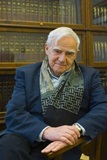 1100 лет со дня рождения американского писателя Джерома Дэвида Сэлинджера (р. 1919-2010).  «Над пропастью во ржи».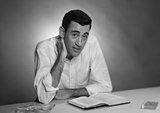 4 210 лет со дня рождения французского изобретателя рельефно-точечного шрифта, тифлопедагога Луи Брайля (1809-1852).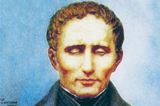 4185 лет со дня рождения русского живописца Василия Григорьевича Перова (1834-1882). «Тройка», «Проводы покойника», «Спящие дети» и др.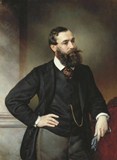 7105 лет со дня рождения русского художника-иллюстратора Ювеналия Дмитриевича Коровина (1914-1991). Маршак С. «Где тут Петя, где Серёжа?», Маяковский В. «Детям», Михалков С. «Дядя Стёпа», к русским народным сказкам: «Морозко», «Сестрица Алёнушка и братец Иванушка», «Терёшичка» и др.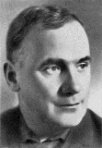 8195 лет со дня рождения английского писателя Уильяма Уилки Коллинза (1824-1889). «Женщина в белом», «Лунный камень».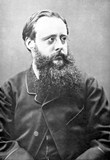 875 лет со дня рождения немецкой детской писательницы Гудрун Мебс (р. 1944) «В школу! - кричат бабушка и Фридер», «Воскресный ребёнок», «Бабушка и Фридер - друзья навек!»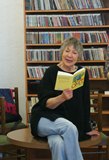 1090 лет со дня рождения русской писательницы, художника-иллюстратора Татьяны Ивановны Александровой (1929-1983). «Домовёнок Кузька», «Сказки мудрого профессора», «Сказки старой тряпичной куклы». Иллюстрации: Берестов В. «Первый листопад» и др.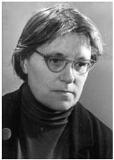 1360 лет со дня рождения российского поэта и прозаика Сергея Марковича Белорусца (1959) «Магический квадрат», «Стадион юных пионеров», «Игрослов» и др.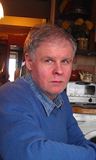 1645 лет со дня рождения поэта, прозаика, публициста Александра Сергеевича Рыжова (р. 1974).  «Троя в подземелье», «Мобберы» и др.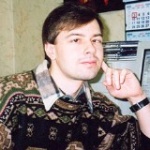 19210 лет со дня рождения американского поэта и прозаика Эдгара Алана По (1809-1849). «Золотой жук», «Тайна Мари Роже» и др.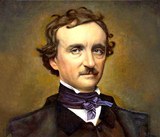 22115 лет со дня рождения русского писателя Аркадия Петровича Гайдара (н. ф. Голиков) (1904-1941). «Военная тайна», «Судьба барабанщика», «Чук и Гек», «Тимур и его команда» и др.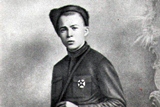 2355 лет со дня рождения детской писательницы Светланы Аркадьевны Лавровой (р. 1964) «Требуется гувернантка для детей волшебника», «Куда скачет петушиная лошадь?», «Занимательная ботаника для малышей» и др.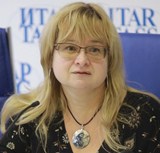 25260 лет со дня рождения шотландского поэта Роберта Бёрнса (1759-1796) «Страсти детская игра» и др.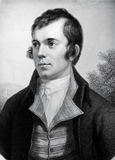 25145 лет со дня рождения английского писателя Уильяма Сомерсета Моэма (1874-1965). «Бремя страстей человеческих», «Луна и грош», «Театр» и др.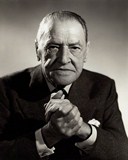 27140 лет со дня рождения русского советского писателя и фольклориста Павла Петровича Бажова (1879-1950). «Зелёная кобылка», «Каменный цветок», «Малахитовая шкатулка», «Серебряное копытце» и др.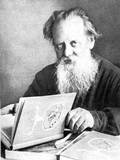 30115 лет со дня рождения детского писателя, орнитолога Павла Николаевича Барто (1904-1986). «Пусть поют птицы» и др. 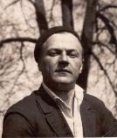 270 лет со дня рождения ростовского живописца и литератора, организатора и руководителя детской творческой студии «Радуга» Владимира Николаевича Банцевича (р. 1949). «Тайна Богатого колодезя».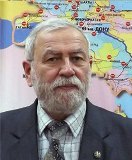 1790 лет со дня рождения ростовской художницы Людмилы Савельевны Скопцовой (1929-2005). 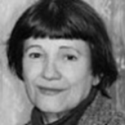 22115 лет со дня рождения писателя, почетного гражданина Азова, уроженца Ефрема-Степановской слободы Миллеровского района Григория Ильича Мирошниченко (1904-1985). «Юнармия», «Азов», «Осада Азова».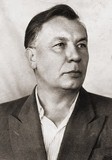 24115 лет со дня рождения ростовского писателя уроженца города Красный Сулин Ростовской области  Михаила Дмитриевича Соколова (1904-1992). «Искры», «Грозное лето».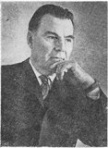 2День разгрома советскими войсками немецко-фашистских войск в Сталинградской битве (1943 год). Дата установлена ФЗ от 13.03.1995 № 32-ФЗ «О днях воинской славы и памятных датах».2Всемирный день водно-болотных угодий. 2 февраля 1971 г. в г. Рамсар (Иран) была подписана конвенция о водно-болотных угодьях, имеющих международное значение, главным образом, в качестве местообитания водоплавающих птиц (Рамсарская конвенция).3Всемирный день борьбы с ненормативной лексикой.5Международный день безопасного интернета. Отмечается в первый вторник февраля.8День памяти юного героя-антифашиста. Отмечается с 1964 г. (55лет) в честь погибших участников антифашистских демонстраций – французского школьника Даниэля Фери (1962 г.) и иракского мальчика Фадыла Джамаля (1963 г.).8День российской науки. В этот день в 1724 году (295 лет) Пётр Первый подписал указ об основании в России Академии наук.10День памяти великого русского поэта А. С. Пушкина. (1837 г.)14Международный день дарения книг. Отмечается в России с 2012 года и объединяет всех, кто дарит книги детям и прививает им любовь к чтению. 15День памяти о россиянах, исполнявших служебный долг за пределами Отечества Дата установлена ФЗ от 13.03.1995 № 32-ФЗ «О днях воинской славы и памятных датах». 30 лет выводу войск из Афганистана 1989 г.17День спонтанного проявления доброты – одна из недавних инициатив международных благотворительных организаций. Этот праздник имеет общемировое значение и празднуется вне зависимости от гражданства, национальности и религиозных убеждений. В России этот праздник пока ещё мало известен. В этот день, как призывают организаторы, нужно стараться быть добрым ко всем. И не просто добрым, а добрым безгранично и бескорыстно.17День молодого избирателя. В Российской Федерации этот день отмечается в третье воскресенье февраля. 19День защиты морских млекопитающих. Первоначально отмечали как День Китов, который последние годы чаще стали называть Днём защиты морских млекопитающих. Отмечается этот день с 1986 года. 21Международный день родного языка. Отмечается с 2000 г. по инициативе ЮНЕСКО с целью сохранения культурных традиций всех народов.23День защитника Отечества. Дата установлена ФЗ № 32 от 13 марта 1995 года «О днях воинской славы и памятных датах России», принятым Государственной думой и подписанным Президентом РФ Б. Н. Ельциным.  Памятные датыПамятные даты1135 лет со дня рождения русского писателя, драматурга Евгения Ивановича Замятина (1884-1937). «Мы», «На куличках», «Островитяне», «Уездное» и др.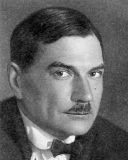 1125 лет со дня рождения детского драматурга и писателя Николая Яковлевича Шестакова (1894-1974). «Уголок дедушки Дурова».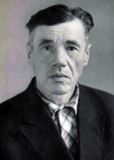 2115 лет со дня рождения лётчика-испытателя, Героя Советского Союза Валерия Павловича Чкалова (1904-1938). 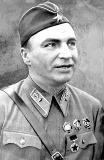 2 190 лет со дня рождения немецкого естествоиспытателя, зоолога Альфреда Эдмунда Брема (1829-1884). «Жизнь животных», «Путешествие по Нилу».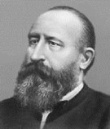 8185 лет со дня рождения русского учёного-химика  Дмитрия Ивановича Менделеева (1834-1907), открывшего в 1869 г. (150 лет назад) один из основных законов естествознания – закон периодической зависимости свойств химических элементов от их атомных масс.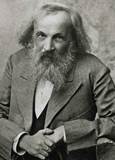 10100 лет со дня рождения писателя, драматурга, поэта Александра Моисеевича  Володина (н. ф. Лившиц) (1919-2001).  «Пьесы. Сценарии. Рассказы. Записки. Стихи».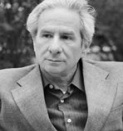 11125 лет со дня рождения русского писателя Виталия Валентиновича Бианки (1894-1959). «Лесная газета», «Где раки зимуют», «Лесные домишки».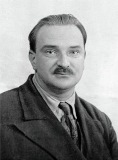 12210 лет со дня рождения основоположника эволюционного учения о происхождении видов животных и растений путём естественного отбора Чарлза Роберта Дарвина (1809-1882), автора  труда «Происхождение видов путём естественного отбора».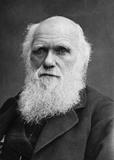 13250 лет со дня рождения русского писателя, баснописца Ивана Андреевича Крылова (1769-1844). «Ворона и лисица», «Лебедь, щука и рак», «Мартышка и очки» и др.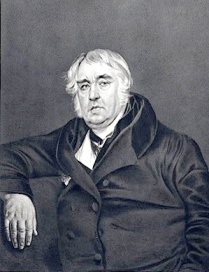 23120 лет со дня рождения немецкого писателя, лауреата Международной премии им. Х. К. Андерсена Эриха Кёстнера (1899-1974). «Когда я был маленьким», «Конференция животных», «Проделки близнецов», «Эмиль и сыщики» и др.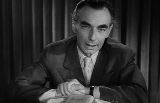 2385 лет со дня рождения российского композитора Евгения Павловича Крылатова (1934), написавшему музыку более чем к 140 художественным фильмам и мультфильмам.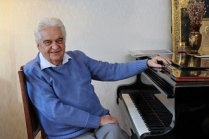 25105 лет со дня рождения художника-иллюстратора Федора Викторовича Лемкуля (1914-1995). Барто А. «Вовка – добрая душа», Баруздин С. «Шаг за шагом»,  Михалков С. «А что у вас?», «Дядя Стёпа» и др.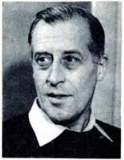 2640 лет со дня рождения российской писательницы Тамары Витальевны Михеевой (р. 1979), лауреата премий: им. В. П. Крапивина, «Заветная мечта», Международной премии по детской литературе им. С. В. Михалкова, премии им. П. П. Бажова. «Когда мы остаёмся одни», «Асино лето», «Лысый остров» и др.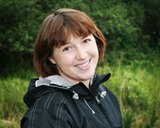 185 лет назад в Ростове-на-Дону открылся областной театр кукол (1934). 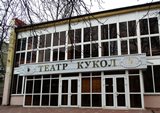 775 лет назад в Ростове-на-Дону был открыт инженерно-строительный институт (1944). В 1992 году РИСИ был предоставлен статус академии (РГАС). С 7 февраля 1997 года Ростовская государственная строительная академия переименована в Ростовский государственный строительный университет (РГСУ).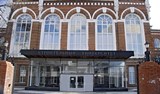 11105 лет со дня рождения графика и художника-плакатиста, уроженца Ростова-на-Дону Александра Ивановича Елагина (1914-1962). С 1937 года жил и работал в Москве.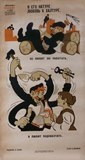 1185 лет со дня рождения ростовского поэта и журналиста Эдуарда Григорьевича Барсукова (р. 1934). «Щенок повышенной опасности», «Голоса, которые не отзвучали», «Сливалось с музыкою слово».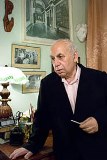 1476-я годовщина освобождения города Ростова-на-Дону от немецко-фашистских захватчиков. 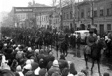 1480 лет со дня рождения ростовского поэта Владимира Иосифовича Фролова (1939-2007). «Высокие колокола», «Постижение тревог» и др. 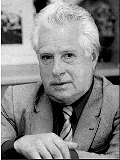 2355 лет Ростовскому академическому молодёжному театру (1964) 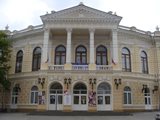 2480 лет со дня рождения профессора кафедры педагогики Новочеркасской мелиоративной академии, академика Международной академии экологии и природопользования, уроженца города Таганрога Вадима Сергеевича Кукушина (р. 1939). «История архитектуры Нижнего Дона и Приазовья». Живёт в Ростове-на-Дону.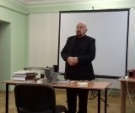 1Всемирный день гражданской обороны. В 1972 г. была создана Международная организация гражданской обороны. В России этот день отмечается с 1994 г. (25 лет)1Международный день борьбы с наркоманией и наркобизнесом, наркомафией. Генеральная Ассамблея ООН провозгласила этот день Международным днём борьбы с наркоманией и незаконным оборотом наркотиков, определив тем самым всю важность проблемы и проявив свою решимость расширять международное сотрудничество для достижения цели - мирового сообщества, свободного от наркомании.1Всемирный день кошек. Профессиональный праздник фелинологов (фелинология – наука о кошках) был утверждён в 2004 году (15 лет) по инициативе журнала «Кот и пёс» и Московским музеем кошек. 3Всемирный день писателя. Отмечается по решению конгресса ПЕН-клуба (ПЕН-клуб — аббревиатура, образованная первыми буквами слов поэты (англ. Poets), очеркисты (англ. Essayists) и авторы новелл, романисты (англ. Novelists). По совокупности эти три буквы создают слово ручка (англ. Pen). В 1923 году в Лондоне состоялся первый международный конгресс ПЕН-клуба. 12—18 января 1986 года проходил уже 48-й по счёту международный конгресс ПЕН-клуба, и именно его участники приняли решение заявить 3 марта как «Всемирный день мира для писателя» с 1986 г. 3Всемирный день дикой природы. Генеральная Ассамблея ООН постановила провозгласить 3 марта Всемирным днём дикой природы, с целью повысить уровень осведомлённости широкой общественности в вопросах дикой фауны и флоры.3Международный день детского телевидения и радиовещания. Отмечается ежегодно в первое воскресенье марта. Учреждён представителями Детского фонда ООН в Каннах в апреле 1994 года.4День рождения мини-юбки. Обычно это та юбка, которая выше колен примерно на 15 сантиметров. Вообще-то, считается, что мини создал британский модельер-дизайнер Мэри Куант в 60-х. Кое-кто связывает появление этого наряда с именем французского модельера Андре Куррежа. Впрочем, как известно, с незапамятных времён короткие юбки носили танцовщицы, циркачки, гимнастки и др.6Всемирный день чтения вслух. Проводиться в 1-ю среду марта с 2010 г. по инициативе общественной организации LitWorld.8Международный женский день. В 1910 г. на Международной конференции социалисток в Копенгагене К. Цеткин предложила ежегодно проводить День солидарности трудящихся женщин всего мира. В России отмечается с 1913 г.9День рождения куклы Барби. Барби (её полное имя - Барбара Миллисент Робертс) впервые появилась на американской международной ярмарке игрушек 9 марта 1959 года (60 лет). Сейчас этот день отмечается как её день рождения.9Всемирный день ди-джея. Отмечается ежегодно. Его учредителем стала ЮНЕСКО в 2002 году. 14Всероссийский день православной книги.  25.12.2009 года (10 лет) Священный Синод Русской Православной Церкви по инициативе Святейшего Патриарха Московского и всея Руси Кирилла учредил ежегодный день православной книги, приурочив его к дате выпуска первой на Руси печатной книги Ивана Федорова «Апостол», вышедшей в свет в марте 1564 г.14Международный день числа «Пи». Праздник учредили в 1988 году в Сан-Франциско. Первые торжества прошли в научно-популярном музее Эксплораториум.14Международный день действий в защиту рек, воды и жизни. Отмечается по инициативе общественной организации «Международная сеть рек» (США). «За реки, воду и жизнь» — девиз этого дня. Впервые этот день отмечался в 1998 году.15Международный день защиты бельков. Был установлен по инициативе Международного Фонда Защиты Животных IFAW. Бельки – детёныши гренландского тюленя – являются объектом охоты уже многие десятилетия, прежде всего, из-за своего прекрасного меха.17Международный день счастья. Отмечается с 2012 года по решению ООН.21Всемирный день поэзии. Отмечается по решению ЮНЕСКО с  1999 г. (20 лет)21День Земли. Дата выбрана и официально утверждена в 1971 году ООН для Дня Земли именно потому, что на это время выпадает день весеннего равноденствия, когда меняется биологический ритм планеты, и она переходит на новый виток своего развития, когда происходит пробуждение природы и её обновление. В обращении ООН говорится: «День Земли – это специальное время, которое предназначено, чтобы привлечь внимание всех людей к осознанию планеты Земля как их общего дома, ощутить нашу все земную общность и взаимную зависимость друг от друга».21Всемирный день леса. Эта дата празднуется в день весеннего равноденствия в Северном полушарии, которое по традиции считается первым днём весны и является символом новой жизни и новых начинаний.22Всемирный день водных ресурсов. Ежегодно в мире отмечается этот день. Идея его проведения впервые прозвучала на Конференции ООН по охране окружающей среды и развитию (ЮНСЕД), которая состоялась в 1992 году в Рио-де-Жанейро.22День Балтийского моря. Решение о ежегодном праздновании Дня Балтийского моря было принято в 1986 году на 17-м заседании Хельсинкской Конвенции. А дата 22 марта выбрана в связи с тем, что в этот день в 1974 году была подписана сама эта конвенция. 22Всемирный день водных ресурсов. Вода обеспечивает существование жизни на планете. Она формирует климатические условия. Деятельность человека приводит к загрязнению и истощению водных ресурсов. Это вызывает непоправимые последствия, которые пагубно влияют на здоровье нынешних и грядущих поколений. Для обращения внимания общества, правительств, промышленности на эти проблемы учрежден международный праздник.25-31Неделя детской и юношеской книги. Первые «Книжные именины» прошли в 1943 г. по инициативе Л. Кассиля в Москве, повсеместно стали проводится с 1944 г. (75 лет)25-31Неделя музыки для детей и юношества.25День работника культуры РФ. Установлен Указом Президента РФ 27. 08. 2007 г. № 1111.27Международный день театра. (Установлен в 1961 г. IX конгрессом Международного института театра).30Час Земли. Ежегодное международное событие, проводимое Всемирным фондом дикой природы WWF. Проводится в последнюю субботу марта.30День защиты Земли.Памятные датыПамятные даты2195 лет со дня рождения русского писателя и педагога Константина Дмитриевича Ушинского (1824-1871). «Ветер и солнце», «Детский мир», «Родное слово» и др. 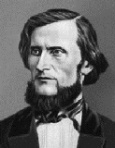 2160 лет со дня рождения еврейского писателя, драматурга Шолом-Алейхема (н.ф. Шолом Нохумович Рабинович) (1859-1916). «Мальчик Мотл», «Рассказы для детей» и др.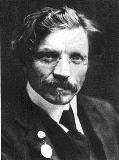 2115 лет со дня рождения американского детского писателя и мультипликатора Доктора Сьюза (н. ф. Теодор Сьюз Гейзель) (1904-1991). «Кот в шляпе», цикл рассказов о Слоне Хортоне.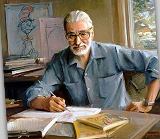 3120 лет со дня рождения русского писателя Юрия Карловича Олеши (1899-1960). «Три толстяка», «Зависть» и др.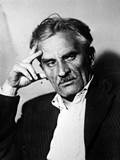 380 лет со дня рождения русской писательницы и поэтессы Ирины Михайловны Пивоваровой (1939-1986). «Верная собака Уран», «Однажды Катя с Манечкой», «О чём думает моя голова» и др. 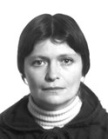 390 лет со дня рождения русской писательницы, поэта и переводчика Ирины Петровны Токмаковой (1929-1918). «Алёша», «Аля, Кляксич и буква «А»», «Звёздные мастера» и др.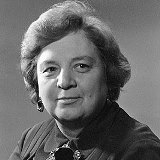 5115 лет со дня рождения художника-иллюстратора Владимира Васильевича Стерлигова (1904-1973). Иллюстрации к произведениям: Емелин С. «Белуха», Мочалов Л. «Голубой лес».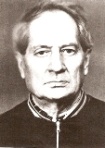 690 лет со дня рождения русского писателя и поэта Фазиля Абдуловича Искандера (1929-2016). «Детство Чика», «Тринадцатый подвиг Геракла», «Кролики и удавы» и др.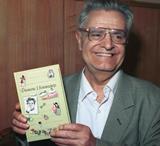 9205 лет со дня рождения украинского поэта, художника Тараса Григорьевича Шевченко (1814-1861). «Гайдамаки», «Лирика».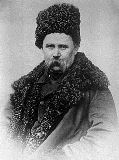 985 лет со дня рождения советского лётчика, первого космонавта планеты Юрия Алексеевича Гагарина (1934-1968).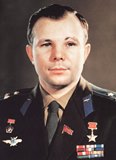 1055 лет со дня рождения российской детской писательницы, поэтессы Натальи Ивановны Хрущёвой (р. 1964). «Дождик учится ходить».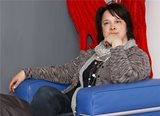 14140 лет со дня рождения физика-теоретика Альберта Эйнштейна (1879-1955).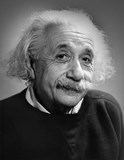 1595 лет со дня рождения русского писателя Юрия Васильевича Бондарева (р. 1924). «Батальоны просят огня», «Берег», «Горячий снег» и др.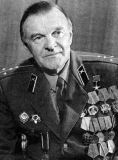 16135 лет со дня рождения русского писателя-фантаста Александра Романовича Беляева (1884-1942). «Ариель», «Голова профессора Доуэля», «Человек - амфибия» и др.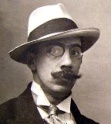 16160 лет со дня рождения изобретателя радио Александра Степановича Попова (1859-1906). 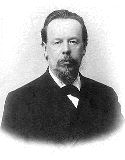 18175 лет со дня рождения русского композитора, дирижёра, общественного деятеля Николая Андреевича Римского-Корсакова (1844-1908). Музыкальные произведения: «Снегурочка», «Царская невеста», «Золотой петушок».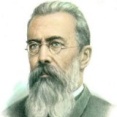 21180 лет со дня рождения русского композитора Модеста Петровича Мусоргского (1839-1881). Музыкальные произведения: «Борис Годунов», «Хованщина», «Сорочинская ярмарка».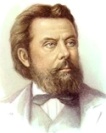 22130 лет со дня рождения русского художника-иллюстратора Николая Эрнестовича Радлова (1889-1942). Иллюстрации к произведениям: Барто А. «Стихи», Маршак С. «Весёлая азбука», Михалков С. «Мой друг» и др.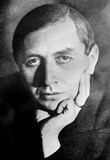 2745 лет со дня рождения российского детского писателя-фантаста Дмитрия Александровича Емца (р. 1974). Циклы романов «Мефодий Буслаев», «Таня Гроттер» и др.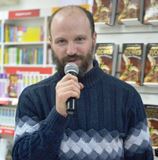 1100 лет со дня рождения учёного, антиковеда, знатока древней истории, археологии, нумизматики и эпиграфики Дмитрия Борисовича Шелова (1919-1993). В 1955 году он организовал постоянно действующую экспедицию по изучению древнего Танаиса (Ростовская область) и его некрополя.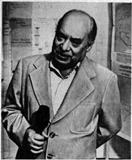 190 лет со дня смерти графика, карикатуриста-шаржиста Александра Никодимовича Воронецкого (1885-1929). Иллюстрации к детским книгам Яковлева П. Н. «Дзинь-фу-фун», Ветлугин С. «Приключения рака-забияки».  Работал во многих ростовских журналах и газетах.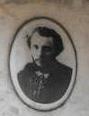 7100 лет со дня рождения ростовского художника Евгения Гавриловича Чарского (1919-1993). «Станичники», «У парома», «Портрет рыбака» и др.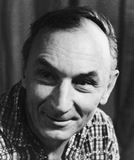 890 лет со дня рождения Героя Социалистического Труда, лауреата Государственной премии СССР, комбайнёра Нины Васильевны Переверзевой (р. 1929). 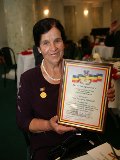 15210 лет со дня рождения генерал-майора войска Донского, героя Кавказской войны Якова Петровича Бакланова (1809-1873). 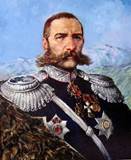 18120 лет со дня рождения поэта казачьего зарубежья, уроженца станицы Старочеркасской Области войска Донского Николая Николаевича Туроверова (1899-1972). «Храня бессмертники сухие…», «Горечь задонской полыни».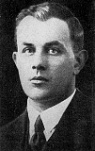 1День смеха. Праздник отмечается во многих странах мира.1Международный день птиц. В 1906 г. была подписана Международная конвенция об охране птиц.1День пробуждения домового. Древние славяне верили, что домовой на зиму впадал в спячку и просыпался, когда уже весна полностью вступала в свои права. Со временем, про встречу весны и умасливание домового все забыли, но традиция шутить, разыгрывать и обманывать в этот день осталась.2Международный день детской книги. Отмечается с 1967 г. в день рождения Х. К. Андерсена по решению Международного совета по детской книге (IBBY).3День рождения мобильного телефона. Учреждён в 1973 г.4Всемирный день крыс. Ежегодно, начиная с 2003 года, отмечается необычный праздник – Всемирный день крысы, созданный для привлечения внимания к этому неординарному животному и призванный объединить любителей декоративных крыс по всему миру.6Всемирный день мультфильмов. Учреждён в 2002 году Международной ассоциацией анимационного кино и празднуется во всём мире. Аниматоры со всего земного шара обмениваются программами фильмов и устраивают просмотры для благодарной публики.7Всемирный день здоровья. Отмечается с 1948 г. по решению Всемирной Ассамблеи Здравоохранения ООН.11Международный день освобождения узников фашистских концлагерей. Памятная дата установлена в память об интернациональном восстании узников концлагеря Бухенвальд, произошедшем 11 апреля 1945 года.12День космонавтики. Дата установлена ФЗ от 13 марта 1995 г. № 32-ФЗ «О днях воинской славы и памятных датах России».12Всемирный день авиации и космонавтики. Международный день полёта человека в космос.13Всемирный день рок-н-ролла. Праздник единомышленников, для которых рок-н-ролл стал не только музыкой, а стилем и образом жизни. 15Всемирный день культуры. Отмечается с 1935 г. в день подписания Международного договора – Пакта Мира, или Пакта Рериха.15День экологических знаний. В нашей стране этот праздник отмечается с 1996 года по инициативе общественных природоохранных организаций. Основная цель этого дня – продвижение экологических знаний и формирование экологической культуры населения, информирование общественности о состоянии дел в области экологической безопасности и о состоянии окружающей среды, а также воспитание и подготовка гражданина, умеющего мыслить экологически. 18День победы русских воинов князя Александра Невского над немецкими рыцарями на Чудском озере (Ледовое побоище, 1242 год). Дата установлена ФЗ от 13 марта 1995 г. № 32-ФЗ «О днях воинской славы и памятных датах России». 18Международный день памятников и исторических мест. Отмечается с 1984 года по решению ЮНЕСКО.19День подснежника. Свою историю он ведет из Англии, где был учреждён в 1984 году (35 лет). Подснежники зацветают от января до апреля. А поскольку в Великобритании их цветение приходится на середину апреля, то и данный праздник был приурочен к этому периоду — началу весны и тёплых солнечных дней.20Международный день цирка. Ежегодно в третью субботу апреля всё мировое цирковое сообщество и любители этого удивительного искусства отмечают это праздник.21Всемирный день науки (отмечается в третье воскресенье апреля)22Международный день Земли. Отмечается с 1990 г. по решению ЮНЕСКО с целью объединения людей в деле защиты окружающей среды.22Марш парков. Международная крупномасштабная природоохранная акция, которая проводится ежегодно и носит общественный характер, объединяя всех неравнодушных людей вокруг идеи поддержки охраняемых природных территорий (заповедников, национальных парков, заказников и памятников природы.23-29Весенняя неделя добра. (Проводится с 1979 г. (40 лет) в третью или четвертую неделю апреля).23Всемирный день книги и авторского права. Отмечается с 1969 г. (50 лет) по решению ЮНЕСКО.23День велосипедиста. Отмечается с 2007 года в России. В 1801 году крепостной Е. Артамонов изобрёл конструкцию, которая считается прообразом современного велосипеда  и совершил на ней пробег из с. Верхотурье в Москву.24Международный день солидарности молодёжи. По решению Всемирной федерации демократической молодёжи отмечается в этот день. Впервые праздник был отмечен в 1957 году.24Всемирный день защиты лабораторных животных. Учреждён Международной Ассоциацией против болезненных экспериментов на животных (ИнтерНИЧ) в 1979 году (40 лет) и поддержан ООН.26День участников ликвидации последствий радиационных аварий и катастроф и памяти жертв этих аварий и катастроф. Дата установлена ФЗ от 13 марта 1995 г. № 32-ФЗ «О днях воинской славы и памятных датах России».27День российского парламентаризма. Дата установлена ФЗ от 13 марта 1995 г. № 32-ФЗ «О днях воинской славы и памятных датах России».28День борьбы за права человека от химической опасности. Поводом для учреждения данного Дня послужили, трагические события, произошедшие в 1974 году на заводе химического оружия в Новочебоксарске (Чувашия).28Всемирный день породнённых городов проводится ежегодно в последнее воскресенье апреля по решению Всемирной федерации породнённых городов, основанной в 1957 году.29Международный день танца. Отмечается с 1982 г. по решению ЮНЕСКО в день рождения Ж. Ж. Новера (1727-1810), французского балетмейстера, реформатора и теоретика хореографического искусства.Памятные датыПамятные даты180 лет со дня рождения российского детского писателя Валерия Михайловича Воскобойникова (р. 1939). «Современный пересказ Библии для семейного чтения», «Всё будет в порядке», серия книг «Жизнь замечательных детей» и др.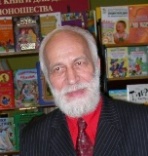 1210 лет со дня рождения русского писателя Николая Васильевича Гоголя (1809-1852). «Мёртвые души», «Ревизор», «Вечера на хуторе близ Диканьки» и др.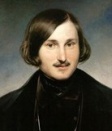 1075 лет со дня рождения российского писателя-фантаста Сергея Александровича Абрамова (р. 1944). «Выше радуги», «Как хорошо быть генералом», «Требуется чудо», «Тень императора» и др.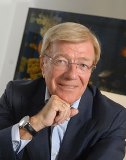 1270 лет со дня рождения русского дрессировщика, клоуна, руководителя «Театра кошек» Юрия Дмитриевича Куклачёва (р. 1949). «Друзья мои кошки», «Самый обычный сундучок», «Юрий Куклачёв и его 120 кошек».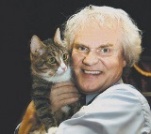 1385 лет со дня рождения руководителя Театра зверей «Уголок дедушки Дурова», русской писательницы Натальи Юрьевны Дуровой (1934-2007). «Ваш номер!», «Звери и птицы – жизнь моя», «Мой дом на колёсах» и др.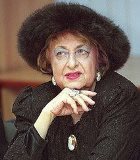 14275 лет со дня рождения русского писателя и драматурга Дениса Ивановича Фонвизина (1744 (или 1745)-1792). «Недоросль» и др.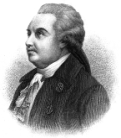 22120 лет со дня рождения русского писателя, переводчика, литературоведа Владимира Владимировича Набокова (1899-1977). «Защита Лужина», «Дар», «Приглашение на казнь» и др.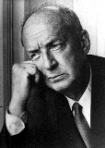 23455 лет со дня рождения английского драматурга и поэта Уильяма Шекспира (1564-1616).  «Гамлет», «Ромео и Джульетта», «Король Лир», «Буря» и др.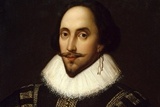 29110 лет со дня рождения детской писательницы Аделаиды Александровны Котовщиковой (1909-1985). «Дядя Икс», «В большой семье», «Кто бы мог подумать?» и  др.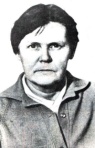 485 лет со дня рождения ростовского поэта, уроженца станицы Кагальницкой Сергея Александровича Королёва (1934-1985). «Позднее лето».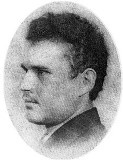 дата не установлена170 лет со дня рождения выдающегося изобретателя и фотографа, уроженца станицы Терновской Области войска Донского, автора знаменитого «Донского альбома» Ивана Васильевича Болдырева (1849-1898). Жил в городе Новочеркасске. 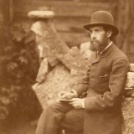 1Праздник Весны и Труда. Первое мая, День международной солидарности трудящихся праздновался в Российской империи с 1890 г. В Российской Федерации отмечается как Праздник Весны и Труда с 1992 г.3День Солнца. Отмечается по решению ЮНЕСКО с 1994 г.3Всемирный день свободы печати. Отмечается по решению ЮНЕСКО с 1991 г.5Международный день борьбы за права инвалидов (В этот день люди с ограниченными возможностями из 17 стран, одновременно провели первый общеевропейский день борьбы за равные права и против дискриминации инвалидов).7День радио. Праздник работников всех отраслей связи (1945)7День создания Вооруженных Сил Российской Федерации (отмечается с 1992 г.)9День Победы советского народа в Великой Отечественной войне 1941-1945 годов  (1945 год). Дата установлена ФЗ от 13 марта 1995 г. № 32-ФЗ «О днях воинской славы и памятных датах России».11Всемирный день мигрирующих птиц. Отмечается во вторую субботу мая.12День экологического образования. Праздник, цель которого – актуализация экологических знаний во всех науках и всех сферах человеческой деятельности, был учреждён в 1991 году.14Всероссийский день посадки леса. Впервые был отмечен 14 мая 2011 года — именно 2011 год был провозглашён ООН Международным Годом Леса.15Международный день семьи. (Отмечается по решению ООН с 1994 г.).15Международный день климата. Учреждение этого неофициального экологического праздника стало ответом на призыв метеорологов защищать климат как важный ресурс, влияющий на благосостояние нынешних и будущих поколений.16День биографов. В этот день в 1763 году в одном из магазинов Лондона произошла первая встреча автора "Толкового словаря английского языка" Сэмюэла Джонсона со своим будущим биографом Джеймсом Босуэлом.17Международный день детского телефона доверия. Инициатива отмечать этот день принадлежит Международному объединению детских телефонов доверия, которое официально признано Комитетом по правам ребенка ООН и включает в себя представительства более 150 стран мира. Представителем России в этой организации является Национальный фонд защиты детей от жестокого обращения (с 2007 года). Общероссийский телефон доверия для детей, подростков и их родителей 8-800-2000-122.18Международный день музеев. Отмечается с 1977 г. по решению Международного совета музеев.19День памяти умерших от СПИДа. Каждое третье воскресенье мая во всём мире вспоминают людей, пострадавших и умерших от чумы двадцатого века - СПИДа.  20День Волги.  Волга – одна из крупнейших рек не только в России, но и в Европе. Её протяжённость составляет 3,7 тысячи километров. Площадь бассейна, занимающего восемь процентов территории России, – 1,5 миллиона квадратных километров. В Поволжье расположена почти половина всех сельхозугодий и промышленных предприятий страны. Ежегодно по Волге стекает порядка 250 кубических километров воды.21Международный день космоса. Впервые об этом празднике объявил в 1998 году из космоса американский астронавт Э. Томас, который в тот момент присутствовал на борту орбитальной станции «Мир».22Международный день биологического разнообразия. Отмечается ежегодно с 2001 года.23Всемирный день черепахи. Отмечается с 2000 года.24День славянской письменности и культуры. Отмечается с 1986 г. в честь славянских просветителей Кирилла и Мефодия.24Европейский День парков. С 2000 года Европейским сообществом принято решение проводить Европейский День парков. Эта дата была выбрана не случайно, именно 24 мая 1909 года (110 лет) в Швеции был создан первый из девяти Европейских Национальных Парков.24Европейский день соседей.  Праздник был основан в 2000 году в Париже, который отмечается ежегодно в последнюю пятницу мая. Основателем этого праздника-мероприятия является француз Атаназ Перифан, который ещё в 1990 году с друзьями создал ассоциацию «Paris d'Amis» в 17-м округе Парижа, с целью укрепления социальных связей и мобилизации людей для борьбы с изоляцией. Участники ассоциации собирали вещи и средства для соседей, оказавшихся в трудной жизненной ситуации, помогали людям в поиске работы и т.п.25День нерпёнка. На берегах Байкала отмечают один из самых трогательных экологических праздников – День нерпёнка.27Общероссийский день библиотек. Установлен Указом Президента РФ от 17.05.1995 г. в честь основания 27 мая 1795 г. первой в России государственной общедоступной библиотеки, ныне Российской национальной библиотеки (РНБ).31Всемирный день без табака. Провозглашён в 1988 году Всемирной организацией здравоохранения (ВОЗ) на 42 сессии Всемирной ассамблеи здравоохранения (резолюция № WHA42.19).31Всемирный день блондинок. Блондинки отметили эту дату впервые в 2006 году, а именно - решили воздать себе по заслугам и стать лауреатками эксклюзивной премии - «Бриллиантовая шпилька» (это первая специальная премия для блондинок).Памятные даты190 лет со дня рождения русского писателя, автора книг о животных Игоря Ивановича Акимушкина (1929-1993). «Жил-был волк», «Природа-чудесница», «Самые, самые… животные» и др.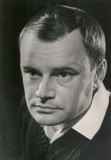 195 лет со дня рождения русского писателя Виктора Петровича Астафьева (1924-2001). «Белогрудка», «Последний поклон», «Стриженок Скрип», «Конь с розовой гривой» и др.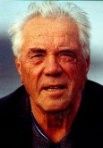 2160 лет со дня рождения английского писателя-юмориста, драматурга Джерома Клапки Джерома (1859-1927). «Трое в лодке, не считая собаки», «Трое на четырех колесах» и др.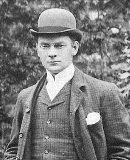 3705 лет со дня рождения святого Преподобного Сергия Радонежского (ок. 1314-1392). 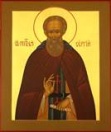 6115 лет со дня рождения советской детской писательницы Ирины Романовны Гуро (н. и. Раиса Романовна Соболь) (1904-1988). «Всем смертям назло», «На красный свет», «Ты уже взрослый» и др.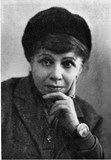 665 лет со дня рождения французской детской писательницы Мари-Од Мюрай (р. 1954). «Голландский без проблем», «Oh, Boy!», «Мисс Черити», «Умник» и др.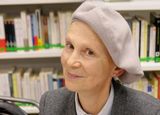 7100 лет со дня рождения русского поэта Бориса Абрамовича Слуцкого (1919-1986). «Доброта дня», «Сроки», «Судьба» и др.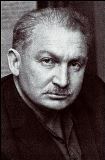 995 лет со дня рождения русского поэта, прозаика, барда, Булата Шалвовича Окуджавы (1924-1997).  «Чаепитие на Арбате», «Милости судьбы», «Свидание с Бонапартом» и др.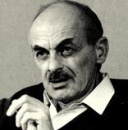 1095 лет со дня рождения русской поэтессы Юлии Владимировны Друниной (1924-1991). «Строки, добытые в боях», «А люблю я, как любят поэты», «Неповторимый звездный час» и др.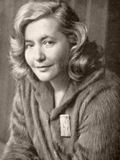 11155 лет со дня рождения английской писательницы, переводчицы русской литературы Этель Лилиан Войнич (1864-1960). «Овод», «Прерванная дружба», «Сними обувь твою» и др.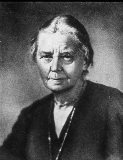 11115 лет со дня рождения испанского художника, графика, скульптора, режиссёра, представителя сюрреализма Сальвадора Дали (1904-1989).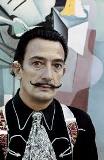 1295 лет со дня рождения советского и российского писателя, сценариста Анатолия Васильевича Митяева (1924-2008). «Книга будущих командиров», «Муравей и космонавт», «Гордый кораблик», «Космонавт и Гришка» и др.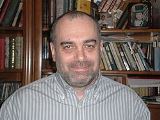 1285 лет со дня рождения критика детской, литературы, писателя и переводчика Владимира Павловича Александрова (1934-1992). «Сквозь призму детства», «Сергей Михалков», «Твоя союзница, учитель».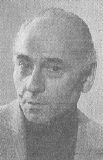 20220 лет со дня рождения французского писателя Оноре де Бальзака (1799-1850).  «Евгения Гранде», «Гобсек», «Отец Горио», «Шагреневая кожа» и др.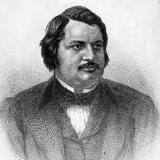 2195 лет со дня рождения русского прозаика, драматурга Бориса Львовича Васильева (1924-2013). «Завтра была война», «В списках не значился», «А зори здесь тихие…», «Самый последний день» и др.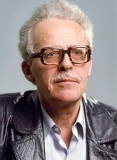 22160 лет со дня рождения английского писателя Артура Конан Дойла (1859-1930). «Затерянный мир», «Белый отряд», «Страна туманов», «Записки о Шерлоке Холмсе» и др.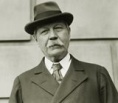 2340 лет со дня рождения  российской детской писательницы  Нины Сергеевны Дашевской (р. 1979). «Около музыки», «Я не тормоз», «Вилли», «Скрипка неизвестного автора» и др.  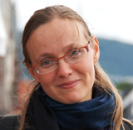 2460 лет со дня рождения российского писателя Бориса Дориановича Минаева (р. 1959). «Детство Лёвы», «Гений дзюдо», «Психолог, или Ошибка доктора Левина» и др.2450 лет со дня рождения российской писательницы Дины Рафисовны Сабитовой (р. 1969). «Три твоих имени», «Цирк в шкатулке», «Где нет зимы» и др.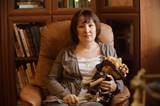 2780 лет со дня рождения шведской художницы-иллюстратора и писательницы Лены Андерсон (р. 1939). Бьорк К. «Линнея в саду художника», Сведберг У. «Круглый год» и др.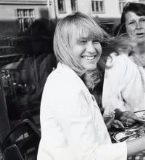 29145 лет со дня рождения английского писателя Гилберта Кита Честертона (1874-1936). Цикл детективных новелл об отце Брауне и др.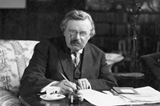 31120 лет со дня рождения русского писателя и драматурга Леонида Максимовича Леонова (1899-1994). «Русский лес», «Пирамида», «Нашествие» и др.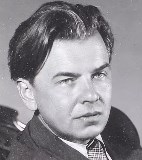 3145 лет со дня основания в Ростове-на-Дону Главных мастерских Владикавказской железной дороги (1874), впоследствии ставших  Ростовским электровозоремонтным заводом им. В. И. Ленина.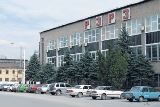 490 лет со дня рождения русского и советского художника-баталиста Николая Васильевича Овечкина (1929-1993), уроженца города Новошахтинска, почётного гражданина города Новочеркасска. 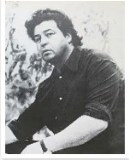 6115 лет со дня открытия в городе Новочеркасске памятника Ермаку (1904).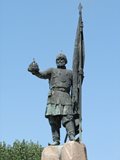 21130 лет со дня рождения Героя Советского Союза, полного Георгиевского кавалера, донского казака, уроженца хутора Рубежный Области войска Донского Константина Иосифовича Недорубова (1889-1978). 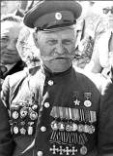 2680 лет со дня рождения поэта-шестидесятника, уроженца Ростова-на-Дону Владимира Алексеевича Смолдырева (1939-1971). «Спираль Архимеда».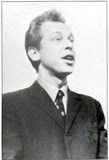 1Международный день защиты детей. Учреждён в 1949 г. (70 лет) на Московской сессии совета Международной демократической федерации женщин.1Всемирный день молока. Отмечается с 2001 года по предложению Продовольственной и сельскохозяйственной организации ООН.2Международный день очистки водоёмов. Главное событие этого дня – масштабный субботник. Он с 1995 года проводится во многих странах мира под эгидой профессиональной Ассоциации дайвинг-инструкторов. На территории России Международный день очистки водоёмов появился на восемь лет позже, чем во всём мире, – в 2003 году. Изменилась и дата его проведения. За границей мероприятие проходит в начале осени, а в России, где во многих регионах климатические условия более суровые, – в первое воскресенье июня. Это официальная дата, но иногда субботник может полностью захватывать первые выходные июня.4Международный день невинных детей — жертв агрессии. По решению ООН отмечается с 1983 г.  в годовщину налёта израильской авиации на Бейрут и ряд других населённых пунктов Ливана, 4 июня 1982 года, ещё до начала вторжения, в результате которого погибло 60 человек, в том числе и дети.5Всемирный день окружающей среды. Отмечается по решению ООН с 1972 г.5День эколога. В России был учреждён Указом Президента РФ от 21.07. 2007 года № 933 по инициативе Комитета по экологии Государственной думы РФ.5День создания Государственной службы карантина растений в России. В  1931 году при Народном Комиссариате земледелия СССР была создана единая Государственная карантинная служба. Эта дата и считается днём создания Государственной службы карантина растений в России.6Пушкинский день России. Учреждён Указом Президента РФ от 21.05.1997 г. № 506 «О 200-летии со дня рождения А. С. Пушкина и установлении Пушкинского дня России». 6День Русского языка. Учреждён указом Президента РФ от 06.06.2011 г. № 705 «О дне Русского языка».8Всемирный день океанов. Официально учреждён Генеральной Ассамблеей ООН 12 февраля 2009 года (резолюция № A/RES/63/111). Решение о ежегодном проведении 8 июня Всемирного дня океанов было принято по инициативе Канады на Всемирном саммите ООН по устойчивому развитию в Рио-де-Жанейро в 1992 г. Начиная с 1993 г., этот день отмечался неофициально во многих странах мира.8Всемирный день вязания на публике. Отмечается каждую вторую субботу июня с 2005 года. Впервые прошёл в Париже. Придумала эту забаву, ставшую традицией, любительница вязания Даниэль Лендес. Проходит он необычно: все, кто любит вязать спицами или крючком, собираются в каком-нибудь общественном месте - в парке, в сквере, в кафе - и предаются своему любимому занятию.9Международный день друзей. Этот праздник основан именно для того, чтобы, независимо от жизненных обстоятельств и различных перипетий, мы напомнили своим друзьям о том, как они важны для нас, чтобы порадовали их. Хотя история умалчивает, кем и когда этот неофициальный праздник был учреждён, это не лишает его популярности.12День России. Отмечается с 1990 года. Объявлен государственным праздником Указом Президента РФ в 1994 г. (25 лет)12Всемирный день действий за устранение детского труда. Отмечается ежегодно по решению сессии Генеральной конференции Международной организации труда (МОТ), состоявшейся 3-20 июня 2002 года.15День создания юннатского движения.15 июня 1918 г. в городе Москве было открыто первое внешкольное учреждение для юных любителей природы. 15Всемирный день ветра. Инициаторами создания столь необычного на первый взгляд праздника стали Европейская ассоциация ветроэнергетики и Всемирный совет по энергии ветра. Цель его проведения — привлечение внимания общественности к огромному потенциалу ветроэнергетики.17Всемирный день по борьбе с опустыниванием и засухой. Отмечается с 1995 года. Установлен на 49-ой сессии Генеральной Ассамблеи ООН (Резолюция № № A/RES/49/115 от 30 января 1995 года). Дата этого Всемирного дня была выбрана в знак годовщины принятия конвенции по борьбе с опустыниванием.19Всемирный день детского футбола. Учредила этот праздник ООН, для привлечения молодежи к спорту. Отмечается он на основании соглашения между Детским фондом ООН /UNIC-EF/ и ФИФА, подписанного в 2001 г.  20Всемирный день защиты слонов в зоопарках. Впервые Всемирный день защиты слонов в зоопарках был отмечен в 2009 году (10 лет), активисты движения определили свои основные задачи, главная из которых — освобождение всех слонов мира из неволи. С тех пор этот день отмечается ежегодно.22День памяти и скорби - день начала Великой Отечественной войны (1941 год). Дата установлена ФЗ от 13 марта 1995 г. № 32-ФЗ «О днях воинской славы и памятных датах России».23Международный Олимпийский день. Отмечается по инициативе Международного Олимпийского комитета с 1948 года. 23День балалайки – международный праздник музыкантов-народников. Впервые этот день отметили в 2008 году. Начиная с 2010 года в Крыму проходит фестиваль в честь праздника. 25День дружбы и единения славян.  Этот праздник был учреждён в 90-х годах XX в., чтобы разные ветви славянских народов помнили о своих исторических корнях, стремились сохранить свою культуру и многовековую связь друг с другом. Он появился как следствие распада СССР, когда образовалось больше независимых славянских государств, и возникла необходимость в налаживании дружественных и партнерских отношений в новых условиях.26Международный день борьбы с наркоманией и незаконным оборотом наркотиков. В 1987 году Генеральная Ассамблея ООН постановила ежегодно отмечать этот день в знак выражения своей решимости усиливать деятельность и сотрудничество для достижения цели создания международного общества, свободного от злоупотребления наркотиками.27День молодёжи в России (отмечается с 1993 г.)29День партизан и подпольщиков. Дата установлена ФЗ от 13 марта 1995 г. № 32-ФЗ «О днях воинской славы и памятных датах России». Памятные даты1215 лет со дня рождения великого русского композитора Михаила Ивановича Глинки (1804-1857). «Руслан и Людмила», «Жизнь за царя», «Патриотическая песня» М. И.  Глинки в период с 1991 по 2000 год была официальным гимном Российской Федерации.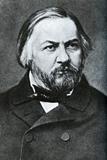 1175 лет со дня рождения русского художника Василия Дмитриевича Поленова (1844-1927). «Московский дворик», «Бабушкин сад», «Заросший пруд».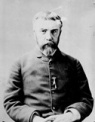 6220 лет со дня рождения великого русского поэта, прозаика, драматурга Александра Сергеевича Пушкина (1799-1837). «Евгений Онегин», «Руслан и Людмила», «Барышня-крестьянка», «Дубровский» и др.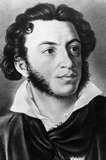 7225 лет со дня рождения русского философа и публициста Петра Яковлевича Чаадаева (1794-1856). «Философические письма». 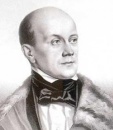 11105 лет со дня рождения русского писателя Юрия Вячеславовича Сотника (1914-1997). «Архимед Вовки Грушина», «Как я был самостоятельным» и др.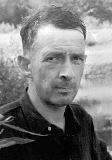 1290 лет со дня рождения Анны Франк (1929-1945), автора знаменитого «Дневника Анны Франк» - документа, обличающего нацизм и переведённого на многие языки мира.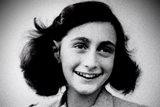 1440 лет со дня рождения российской детской писательницы Анны Олеговны Никольской – Эксели (р. 1979). Лауреата Литературной премии Михалкова. «Я уеду жить в "Свитер", «Чемодановна», «Город собак» и др.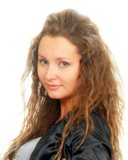 1495 лет со дня рождения русского советского писателя Владимира Ивановича Солоухина (1924-1997). «Камешки на ладони», «Мёд на хлебе» и др.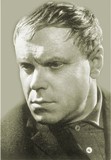 1890 лет со дня рождения русского писателя Юрия Геннадьевича Томина (н. ф. Ю. Г. Кокош) (1929-1997). «Борька, я и невидимка», «Карусель над городом», «Шёл по городу волшебник» и др.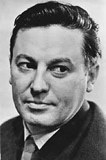 1995 лет со дня рождения белорусского писателя Василя Быкова (н. и. Василий Владимирович) (1924-2003). «Сотников», «Волчья яма», «Обелиск» и др.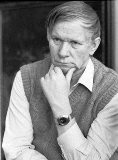 1970 лет со дня рождения российского писателя, учёного-педагога, историка Анатолия Марковича Цирульникова (р. 1949). «Бамс!: сказка на ночь, или Пособие для начинающих сказочников»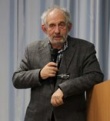 2085 лет со дня рождения русского барда, писателя, сценариста, актёра Юрия Иосифовича Визбора (1934-1984). «Ты у меня одна», «Серёга Санин», Три минуты тишины», «Теберда»  и др. 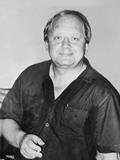 23130 лет со дня рождения русского поэта Анны Андреевны Ахматовой (н. ф. Горенко) (1889-1966). «Поэма без героя», «Бег времени», «Белая стая» и др.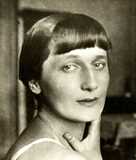 2565 лет со дня рождения русской писательницы Марины Львовны Москвиной (р. 1954). «Моя собака любит джаз», «Не наступите на жука», «Что случилось с крокодилом» и др.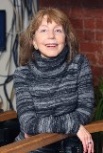 2865 лет со дня рождения русской поэтессы  и переводчицы Марины Яковлевны Бородицкой (р. 1954). «Последний день учения», «Колдунье не колдуется», «Убежало молоко» и др.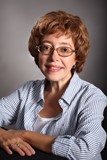 5105 лет назад педагоги Андрей Семёнович и Мария Михайловна Чиненовы, энтузиасты художественного образования на Дону открыли в Ростове Классы рисования и лепки (1914). Со временем их ученики А. И. Лактионов, Е. В. Вучетич, И. М. Семёнов и другие стали известными художниками и скульпторами, а учебное заведение получило название Ростовского художественного училища имени М. Б. Грекова.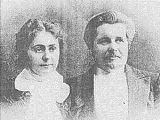 6175 лет со дня рождения художника, уроженца города Таганрога Константина Аполлоновича Савицкого (1844-1905). «Ремонтные работы на железной дороге», «Встреча иконы», «На войну».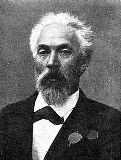 12105 лет со дня открытия детской библиотеки-читальни в Ростове-на-Дону (1914). В настоящее время это ГБУК РО «Ростовская областная детская библиотек имени В. М. Величкиной».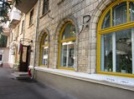 1680 лет со дня рождения журналиста, литературного критика, редактора телекомпании «Дон-ТР» Елены Георгиевны Джичоевой (р. 1939). «Преодоление», «Притяжение», «Два портрета», «Сотворение художественного», «Два лика времени» и др.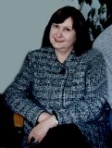 20120 лет со дня рождения ростовской детской писательницы Марии Вячеславовны Воробьёвой (1899-1980). «Страницы жизни», «Женькино счастье», «Приключения Бобки» и др. 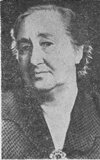 22115 лет со дня рождения писателя, уроженца города Таганрога Валентина Владимировича Овечкина (1904-1968). «Трудная весна», «Районные будни».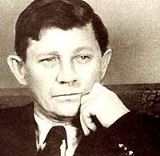 2275 лет со дня рождения ростовского художника, выпускника художественного училища имени М. Б. Грекова, уроженца города Константиновска Геннадия Семёновича Запечнова (р. 1944).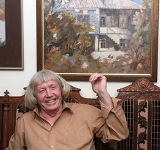 23110 лет со дня рождения Героя Советского Союза, уроженца Ростова-на-Дону Цезаря Львовича Куникова (1909-1943). Цезарь Львович командовал десантным отрядом морской пехоты, захватившим в феврале 1943 года плацдарм на мысе Мысхако, названный «Малой землёй», и удерживающим его до подхода главных сил. В ходе боёв был смертельно ранен.  Похоронен в Новороссийске.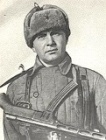 3095 лет со дня рождения советского и российского мультипликатора, художника-иллюстратора детских книг, уроженца города Новочеркасска Анатолия Михайловича Савченко (1924-2011).  Ш. Перро «Красная Шапочка», «Мальчик с пальчик»; Г. Цыферов «Пароходик»; русские народные сказки: «Гуси-лебеди», «Репка».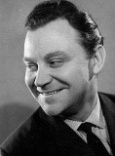 1День ветеранов боевых действий. С 2009 года в России данный праздник также носит название «День памяти и скорби ветеранов боевых действий». 6Всемирный день поцелуя, который впервые придумали в Великобритании, а два десятка лет назад он был утверждён Организацией Объединенных Наций.6Международный день Днепра. Ежегодно в первую субботу июля, начиная с 2003 года, отмечается  экологический праздник, посвящённый одной из самых спокойных и величавых равнинных рек, которая занимает третье место в Европе по длине и площади бассейна (после Волги и Дуная).7День победы русского флота над турецким флотом в Чесменском сражении (1770 год). Дата установлена ФЗ от 13 марта 1995 г. № 32-ФЗ «О днях воинской славы и памятных датах России».8Всероссийский день семьи, любви и верности. Этот праздник отмечается ежегодно с 2008 года и приурочен ко дню памяти святых князя Петра и его жены Февронии, покровительствующих семье и браку в православной традиции. 10День победы русской армии под командованием Петра Первого над шведами в Полтавском сражении (1709). Дата установлена ФЗ от 13 марта 1995 г. № 32-ФЗ «О днях воинской славы и памятных датах России».11Всемирный день шоколада. Впервые был придуман французами в 1995 году. Первый в мире памятник шоколаду открыт 1 июля 2009 года в городе Покрове Владимирской области.14День рыбака отмечается во второе воскресенье июля на основании Указа Президиума Верховного Совета СССР от 01.11.1988 г. 14День действий против рыбной ловли. 2003 году во время Второго всероссийского съезда защитников прав животных было принято решение о проведении Дня действий против рыбной ловли и приурочить его ко Дню рыбака, который традиционно отмечается во второе воскресенье июля. 20Международный день шахмат. Отмечается в день основания в Париже (1924 г.) Международной шахматной федерации (ФИДЕ).23Всемирный день китов и дельфинов. Этот праздник был учреждён в 1986 году, когда Международная китобойная комиссия, после 200 лет беспощадного истребления, ввела запрет на китовый промысел. Запрет действует и поныне и означает, что во всём мире охота на китов, а также торговля китовым мясом запрещены.28День Крещения Руси. В этот день Русская православная церковь отмечает день равноапостольного великого князя Владимира, крестителя Руси. (ФЗ от 31.05.2010 № 105-ФЗ «О внесении изменений в статью 1.1 Федерального закона «О днях воинской славы и памятных датах России»»).29Международный день тигра. Этот праздник был учреждён в 2010 году на Международном форуме «Тигриный саммит» в Санкт-Петербурге по проблемам сохранения популяции этого хищного животного. Инициаторами учреждения этой даты выступили 13 государств, участвовавших в форуме, в которых тигры еще обитают. 30Международный день дружбы. Решение о его проведении Генеральная ассамблея ООН приняла 27 апреля 2011 года на своей 65-й сессии. Основой для даты стали Декларация и программа действий в области культуры мира и Международного десятилетия культуры мира и ненасилия в интересах всей планеты.Памятные даты2305 лет со дня рождения австрийского композитора Кристофа Виллибальда Глюка (1714-1787).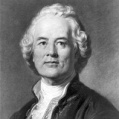 885 лет со дня рождения художника-иллюстратора Никиты Евгеньевича Чарушина (1934-2000).: Бианки В. «Про птиц и зверей», Киплинг Р. «Рикки-тики-тави», Сладков Н. «Лесные тайнички» и др.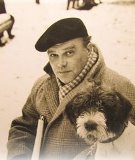 965 лет со дня рождения русского писателя Сергея Георгиевича Георгиева (р. 1954). «Запахи миндаля», «Шарик из Австралии», «Янка» и др.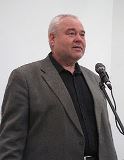 1155 лет со дня рождения русского поэта и прозаика  Игоря Аркадьевича Жукова (р. 1964). «Русская пленница французского кота», «Смертельная любовь Кощея Бессмертного» и др.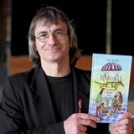 1275 лет со дня рождения шведского писателя Ульфа Старка (1944-2017). «Чудаки и зануды», «Умеешь ли ты свистеть, Йоханна?», «Моя сестрёнка — ангел», «Пусть танцуют белые медведи» и др.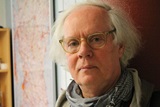 13125 лет со дня рождения русского писателя Исаака Эммануиловича Бабеля (1894-1941). «Конармия», «Одесские рассказы» и др.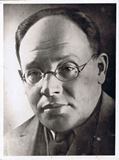 20125 лет со дня рождения русского живописца и графика, художника-иллюстратора Льва Александровича Бруни (1894-1948). Арсеньев В. «Дерсу Узала», Перовская О. «Ребята и зверята».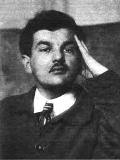 20160 лет со дня рождения английского писателя, автора детских книг Кеннета Грэма (1859-1932). «Ветер в ивах», «Дракон-лежебока».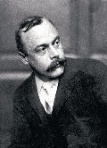 20715 лет со дня рождения итальянского учёного-гуманиста, поэта Франческо Петрарки (1304-1374). «Сонеты», «Стихи».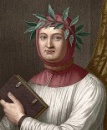 2185 лет со дня рождения советского детского писателя и сценариста Евгения Серафимовича Велтистова (1934-1989). «Электроник – мальчик из чемодана», «Глоток солнца», «Новые приключения Электроника» и др.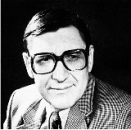 21120 лет со дня рождения американского писателя Эрнеста Хэмингуэя (1899-1961). «И восходит солнце», «По ком звонит колокол», «Старик и море».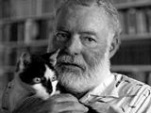 2590 лет со дня рождения русского писателя, сценариста, кинорежиссера и актера Василия Макаровича Шукшина (1929-1974). «Я пришёл дать вам волю», «А по утру они проснулись», «Миль пардон, мадам!», «Срезал» и др.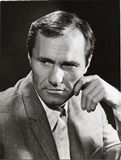 2785 лет со дня рождения художника-иллюстратора Михаила Самуиловича Беломлинского (р. 1934). Житков Б. «Что бывало», Мориц Ю. «Собака бывает кусачей», Толкин Дж. Р. «Хоббит, или Туда и обратно» и др.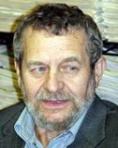 27 235 лет со дня рождения русского поэта, наиболее яркого представителя «гусарской поэзии»  Дениса Васильевича Давыдова (1784-1839). «Стихи», «Лихой гусар, герой побед, певец любви и славы» и др.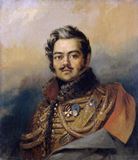 30190 лет со дня рождения русского писателя Николая Петровича  Вагнера (1829-1907). «Сказки кота Мурлыки».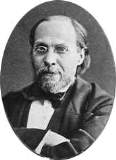 180 лет Ростовскому вертолётному заводу  (ОАО «Роствертол») (1939). 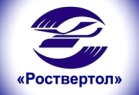 1070 лет со дня рождения журналиста, главного редактора художественно-развлекательных программ ГТРК «Дон-ТР» Любови Александровны Сурковой (р. 1949). Автор сценариев документальных фильмов «Однажды, 90 лет спустя», «Портрет атамана в исторических декорациях» и др.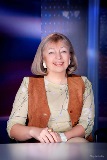 1135 лет Государственному музею-заповеднику М. А. Шолохова (1984).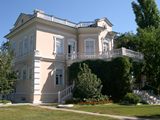 2190 лет Ростовскому заводу сельскохозяйственного машиностроения (ОАО «Ростсельмаш») (1929). 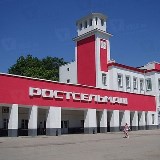 2180 лет со дня рождения поэта, уроженца Ростова-на-Дону Петра Викторовича Вегина (1939-2007). «Винтовая лестница», «Каменные колокола» и др. 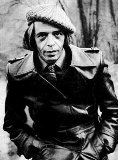 27110 лет со дня рождения поэта, литературного критика Леонида Вениаминовича Шемшелевича (1909-1983), создавшего своеобразные стихотворные портреты «Маяковский в Ростове» и др. Жил и работал в Ростове-на-Дону.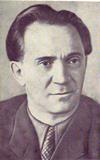 2985 лет со дня рождения поэта, уроженки Ростова-на-Дону Светланы Юрьевны Гершановой (р. 1934). «Синие города», «Жалейка», «Лето», «Осколки детства», «Повесть о тихой девочке» и др. Живет в Москве.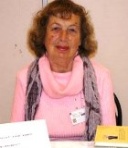 1День памяти российских воинов, погибших в Первой мировой войне 1914 - 1918 годов Дата установлена ФЗ от 13 марта 1995 г. № 32-ФЗ «О днях воинской славы и памятных датах России».5Международный день светофора. Отмечается в честь события, произошедшего в 1914 году. В этот день в американском городе Кливленде появился первый предшественник современных устройств. Он имел красный и зелёный фонари, а при переключении света издавал звуковой сигнал. Впрочем, самый первый светофор изобрел британец Джей Найт ещё в 19 веке. Этот аппарат был установлен возле здания парламента в Лондоне в 1868 году. Спустя три года его фонарь взорвался и поранил полицейского. После этого о светофоре забыли почти на 50 лет — до 1910 года, когда было разработано и запатентовано первое автоматическое светофорное устройство с фонарями двух цветов. Трёхцветные светофоры, похожие на современные, впервые увидели жители Детройта и Нью-Йорка в 1920 году. Со временем устройства стали популярны в разных городах Америки и Европы. В России светофор появился лишь в январе 1930 года — на углу Невского и Литейного проспектов в Ленинграде. В декабре этого же года автоматический регулировщик установили на углу Петровки и Кузнецкого моста в Москве. Третьим городом России, где начал работать светофор, стал Ростов-на-Дону.6Всемирный день действий за запрещение ядерного оружия. 6 августа 1945 года американский бомбардировщик В-29 сбросил на Хиросиму первую в истории человечества боевую атомную бомбу, в результате взрыва которой погибли сразу 66 тысяч человек, а около 70 тысяч получили тяжёлые ранения и умерли некоторое время спустя. Через три дня после Хиросимы, 9 августа 1945 года, атомной бомбардировке подвергся японский город Нагасаки.9День первой в российской истории морской победы русского флота под командованием Петра Первого над шведами у мыса Гангут (1714 год) (305 лет). Дата установлена ФЗ от 13 марта 1995 г. № 32-ФЗ «О днях воинской славы и памятных датах России». 12Международный день молодёжи. Установлен Генеральной Ассамблеей ООН 17 декабря 1999 года по предложению Всемирной конференции министров по делам молодежи, состоявшейся в Лиссабоне 8 - 12 августа 1998 года. Первый раз Международный день молодежи праздновался 12 августа 2000 года.13Международный день левшей. Международный день леворуких впервые отметили 13 августа 1992 года по инициативе британского Клуба левшей, созданного в 1990 году. В этот день левши всего мира стремятся привлечь внимание производителей товаров к необходимости учитывать и их удобства, устраивают разнообразные мероприятия и соревнования.  17Всемирный День бездомных животных. В третью субботу августа отмечается Всемирный день бездомных животных. Дата появилась в календаре по инициативе Международного общества прав животных. Организация выступила с этим предложением в 1992 году; начинание поддержали зоозащитные организации разных стран.22День Государственного флага России. Учреждён Указом Президента РФ от 20.08.1994 г. № 1714 "О Дне Государственного флага Российской Федерации".23День разгрома советскими войсками немецко-фашистских войск в Курской битве (1943 год). Дата установлена ФЗ от 13 марта 1995 г. № 32-ФЗ «О днях воинской славы и памятных датах России».27День российского кино. Согласно Указу Президиума Верховного Совета СССР № 3018-Х от 1 октября 1980 года «О праздничных и памятных днях», в редакции Указа Верховного Совета СССР № 9724-XI от 1 ноября 1988 года «О внесении изменений в законодательство СССР о праздничных и памятных днях».27День огурца. Отмечается ежегодно в Суздале. (В станице Багаевской Ростовской области День огурца проходит в конце июня - начале июля).31День блога. Идея праздновать День блога (Blog Day) 31 августа появилась в 2005 году, когда активные пользователи LiveJournal усмотрели в слове blog цифры - 3108. Поэтому и датой праздника установили 31 августа (31.08).Памятные даты1200 лет со дня рождения американского прозаика, поэта Германа Мелвилла (1819-1891). «Моби Дик», «Тайпи», «Билли Бад» и др.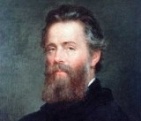 395 лет со дня рождения русского прозаика, драматурга Анатолия Георгиевича Алексина (1924-2017) (н. ф. Гоберман). «В стране вечных каникул», «А тем временем где-то…», «Безумная Евдокия»  и др.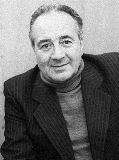 3115 лет со дня рождения американского писателя в жанре научной фантастики и фэнтези Клифорда Дональда Саймака (1904-1988). «Почти как люди», Заповедник гоблинов» и др.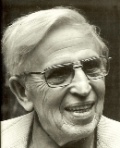 4160 лет со дня рождения норвежского писателя, лауреата Нобелевской премии по литературе  (1920) Кнута Гамсуна (1859-1952). «В сказочном царстве», «Круг замкнулся», «На заросших тропинках» и др.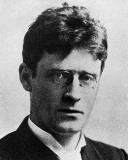 575 лет со дня рождения русского писателя, барда Бориса Александровича Алмазова (р. 1944).  «А и Б сидели на трубе», «Матросская лента», «Презент», «Старые да малые» и др.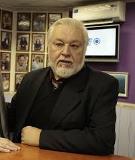 5175 лет со дня рождения русского художника Ильи Ефимовича Репина (1844-1930). «Бурлаки на Волге», «Иван Грозный и сын его Иван», «Запорожцы пишут письмо турецкому султану» и др.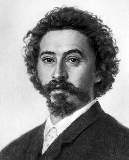 690 лет со дня рождения художника-иллюстратора,  живописца Бориса Матвеевича Калаушина (1929-1999). Бр. Гримм «Пряничный домик», Губарев В. «Королевство кривых зеркал», Демьянов И. «Ребятишкина книжка» и др.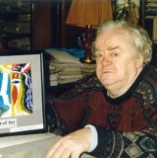 9125 лет со дня рождения русского писателя Михаила Михайловича Зощенко (1894-1958). «В гостях у клоуна», «Галоши и мороженое», «Карусель», «Лёля и Минька»  и др.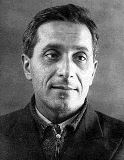 9120 лет со дня рождения английской писательницы Памелы Линдон Трэверс (1899-1996), автора серии книг о Мэри Поппинс.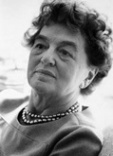 9100 лет со дня рождения русского и украинского поэта, сказочника, драматурга Ефима Петровича Чеповецкого (1919-2014). «Непоседа, Мякиш и Нетак», «Презент», «Приключения шахматного солдата Пешкина» и др.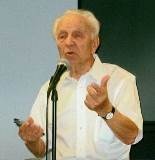 9105 лет со дня рождения финско-шведской писательницы Туве Марики Янссон (1914-2001).  Серия книг о Муми-троллях, «Записки с острова», «Каменное поле», «Город солнца» и др.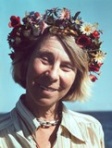 11115 лет со дня рождения русской писательницы Нины Владимировны Гернет (1904-1982).  «Катя и крокодил», «Сказка про лунный свет», «Умная Маша» и др.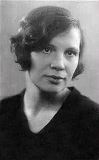 11215 лет со дня рождения русского писателя, учёного, педагога Владимира Фёдоровича Одоевского (1804-1869). «Городок в табакерке», «Серебряный рубль», «Червячок» и др.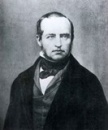 13120 лет со дня рождения американского кинорежиссера, автора детективных романов и рассказов Альфреда Хичкока (1899-1980).  «Тайна замка ужасов», «Тайна огненного глаза»  и др.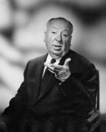 1740 лет со дня рождения российской поэтессы Галины Дядиной (н. и. Галина Сергеевна Гриченко) (р. 1979). «Если я во сне летаю», «Три подушки», «Имя Фамильево» и др.  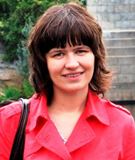 1765 лет со дня рождения детской писательницы Натальи Корнельевны Абрамцевой (1954-1995).  «Сказки для добрых сердец»; «Чудеса, да и только», «Рыжая сказка» и др.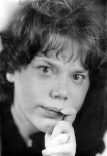 22 80 лет со дня рождения русского писателя Сергея Григорьевича Козлова (1939-2010).  «Лунная дорожка», «Ёжик в тумане», «Я на солнышке лежу» и др.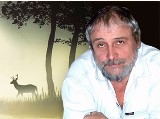 24135 лет со дня рождения русской писательницы Александры Яковлевны Бруштейн (1884-1968). «Голубое и розовое», «Дорога уходит в даль…», «В рассветный час», «Весна» и др.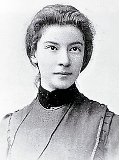 2465 лет со дня рождения российского детского писателя Сергея Анатольевича Седова (р. 1954). «Сказки про мам», «Сказки детского мира», «Жил-был Лёша» и др.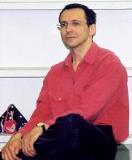 28270 лет со дня рождения немецкого поэта Иоганна Вольфганга Гёте (1749-1832). «Страдания юного Вертера», «Лесной царь», «Фауст» и др.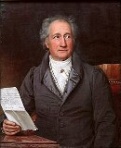 3190 лет со дня рождения русского писателя Виктора Владимировича Голявкина (1929-2001).  «Тетрадки под дождём», «Мой добрый папа», «Удивительные дети» и др.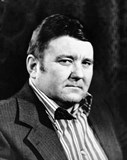 31270 лет со дня рождения русского прозаика, поэта, философа Александра Николаевича Радищева (1749-1802). «Путешествие из Петербурга в Москву». 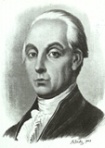 1105 лет назад началась Первая мировая война (1914-1918), в которой донское казачество выставило 125 тысяч человек. Донцы принимали участие во всех важнейших операциях. 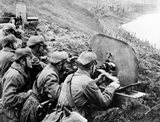 1105 лет со дня рождения ростовского писателя, журналиста и публициста Михаила Андреевича Андриасова (1914-1984). Родился в г. Миллерово. «Вёшенские были», «Легенда о золотом коне», «На донской земле», «Считайте меня живым…», «Шесть дней» и др. 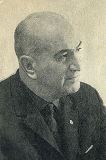 3100 лет со дня рождения ростовского художника и педагога Тимофея Фёдоровича Теряева (1919-2001). Картины художника экспонируются в музее современного изобразительного искусства на Дмитровской (Ростов-на-Дону); Таганрогском художественном музее (Таганрог), в  частных коллекциях.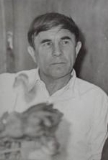 7160 лет со дня рождения архитектора, видного представителя стиля «модерн», автора более 50 проектов московских жилых домов, банков, храмов, промышленных объектов Фёдора Осиповича Шехтеля (1859-1926). В 1913 по его проекту в Таганроге было построено здание, в котором ныне находится Музей градостроительства и быта Таганрога, а в 1914 по просьбе городского головы А. З. Хандрина – здание городской публичной библиотеки имени А. П. Чехова.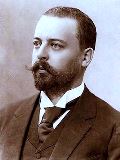 785 лет со дня рождения ростовского художника, графика Владимира Михайловича Бакланова (р. 1934). Закруткин В. «Подсолнух».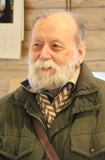 1895 лет со дня рождения художника-графика, заслуженного художника РСФСР Анатолия Герасимовича Мосина (1924-1979). Жил и работал в Ростове-на-Дону. Шолохов М. «Тихий Дон», Шолохов М. «Нахалёнок», Василенко И. «Артёмка», Чехов А. «Степь» и др.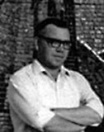 20100 лет со дня рождения доктора химических наук, профессора Ростовского государственного университета, кандидата философских наук, председателя Северо-Кавказского научного центра высшей школы, члена-корреспондента Российской Академии наук, почётного гражданина города Ростова-на-Дону Юрия Андреевича Жданова (1919-2006).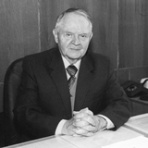 22100 лет со дня рождения ростовского скульптора Бориса Кузьмича Лапко (1919-1990). Мемориал «Памяти жертв фашизма» в Змиёвской балке (Ростов-на-Дону). 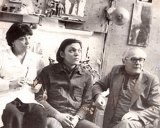 1День Знаний. Отмечается  с 1984 года на основании Указа Президиума Верховного Совета СССР от 01.10.80 № 3018-X «О праздничных и памятных днях», в редакции Указа Президиума Верховного Совета СССР от 01.11.88 № 9724-XI «О внесении изменений в законодательство СССР о праздничных и памятных днях».2День окончания Второй мировой войны (1945 год). Дата установлена ФЗ от 13 марта 1995 г. № 32-ФЗ «О днях воинской славы и памятных датах России». 3День солидарности в борьбе с терроризмом. Дата установлена ФЗ от 13 марта 1995 г. № 32-ФЗ «О днях воинской славы и памятных датах России».8День Бородинского сражения русской армии под командованием М. И. Кутузова с французской армией (1812 год). Дата установлена ФЗ от 13 марта 1995 г. № 32-ФЗ «О днях воинской славы и памятных датах России».8Международный день распространения грамотности. Отмечается с 1967 г. по решению ЮНЕСКО.8День озера Байкал. Учреждён в 1999 г. (20 лет) с 2008 года решением Законодательного Собрания Иркутской области отмечается каждое второе воскресенье сентября.9Всемирный день красоты. Инициатива проведения принадлежит Международному комитету эстетики и косметологии СИДЕСКО.10Всемирный день журавля. История праздника начинается в 2002 году, когда инициатива по организации такого экологического торжества, выдвинутая рабочей группой по журавлям Евразии, была поддержана Секретариатом Боннской Конвенции по охране мигрирующих видов животных.11День победы русской эскадры под командованием Ф. Ф. Ушакова над турецкой эскадрой у мыса Тендра (1790). Дата установлена ФЗ от 13 марта 1995 г. № 32-ФЗ «О днях воинской славы и памятных датах России».15-17Российские дни леса. С 15 по 17 сентября в нашей стране отмечается один из самых масштабных экологических праздников – Российские дни леса. К этому времени традиционно приурочены массовые лесопосадки и природоохранные акции в защиту леса.15День работников леса. В третье воскресенье сентября отмечается профессиональный праздник людей, которые своим благородным трудом приумножают наши лесные богатства и способствуют их рациональному использованию.16День рождения Джульетты. В этот день в итальянском городе Вероне отмечают праздник – День рождения Джульетты, знаменитой шекспировской героини самой печальной повести на свете. Хотя на момент событий, описанных в трагедии «Ромео и Джульетта» главной героине ещё не исполнилось 14-ти лет, в Верону до сих пор приходят письма от всех влюблённых, адресованные Джульетте, с просьбами дать совет или напутствие в нелёгкой любовной ситуации.16Международный день защиты озонового слоя. Ежегодный Международный день охраны озонового слоя провозглашён Генеральной ассамблеей ООН в 1994 году в специальной резолюции (№ A/RES/49/114). Дата Международного дня выбрана в память о дне подписания Монреальского протокола по веществам, разрушающим озоновый слой. Государствам, членам ООН, было предложено посвятить этот Международный день пропаганде конкретной деятельности в соответствии с задачами и целями Монреальского протокола.17Международный день мира. (Отмечается по решению ООН с 1981 г. и установили его празднование на третий вторник сентября) 19День рождения «Смайлика». 19 сентября 1982 года профессор Университета Карнеги-Меллона Скотт Фалман впервые предложил использовать три символа, идущие подряд - двоеточие, дефис и закрывающую скобку, для обозначения «улыбающегося лица» в тексте, который набирается на компьютере. Это было серьёзным пополнением электронного лексикона.21День победы русских полков во главе с великим князем Дмитрием Донским над монголо-татарскими войсками в Куликовской битве (1380 год). Дата установлена ФЗ от 13 марта 1995 г. № 32-ФЗ «О днях воинской славы и памятных датах России». 24Всемирный день моря. (Отмечается с 1978 г. по инициативе ООН в последнюю неделю сентября. В России этот день празднуется 24 сентября ).29Международный день глухих. Учрежден в 1951 году, в честь создания Всемирной федерации глухонемых. Отмечается в последнее воскресенье сентября.30День Рунета (День Интернета в России).Памятные датыПамятные даты190 лет со дня рождения художника-иллюстратора Геннадия Владимировича Калиновского (1929-2006). Катаев В. «Разбитая жизнь, или Волшебный рог», Коваль Ю. «Пять похищенных монахов», «Недопёсок» и др.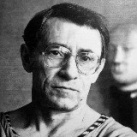 1120 лет со дня рождения русского писателя Андрея Платоновича Платонова (1899-1951). «Котлован», «Сокровенный человек», «Чевенгур» и др.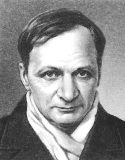 6105 лет со дня рождения русской писательницы Анастасии Витальевны Перфильевой (1914-?). «Большая семья», «Десять дней с папой», «Пять моих собак» и др.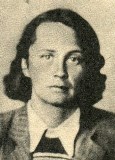 6150 лет со дня рождения австрийского писателя, критика, журналиста Феликса Зальтена  (н. ф. Зигмунд Зальцман) (1869-1945). «Бемби», «Дети Бемби», «Жили-были пятнадцать зайцев» и др.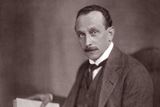 15230 лет со дня рождения американского писателя Джеймса Фенимора Купера (1789-1851). «Последний из могикан», «Следопыт», «Зверобой, или Первая тропа войны» и др.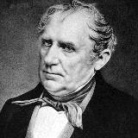 19105 лет со дня рождения русского поэта, прозаика, собирателя фольклора Виктора Федоровича Бокова (1914-2009). «Амплитуда», «Повечерье», «Про тех, кто летает» и др.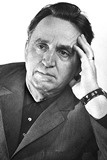 2190 лет со дня рождения русского прозаика, поэта и сценариста, автора-исполнителя песен  Юз Алешковского (н. и. Иосиф Ефимович Алешковский) (р. 1929).  «Два билета на электричку», «Кыш, Два портфеля и целая неделя», «Кыш и я в Крыму» и др.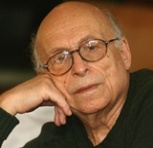 23110 лет со дня рождения художника-иллюстратора Наума Иосифовича Цейтлина (1909-1997). Дриз О. «Разноцветный мальчик», Житков Б. «Что бывало», Маяковский В. «Конь-огонь» и др.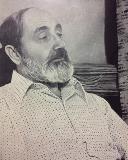 24100 лет со дня рождения русского писателя Константина Дмитриевича Воробьёва (1919-1975). «Вот пришёл великан…», «Друг мой Момич», «Убиты под Москвой», «Это мы, Господи!..» и др.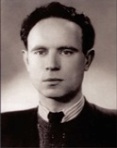 2570 лет со дня рождения русского писателя и поэта, автора произведений для дошкольников Владимира Александровича Степанова (р. 1949). «Азбука профессий», «Энциклопедия дошкольника» и др.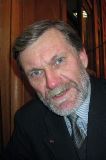 29115 лет со дня рождения русского писателя Николая Александровича Островского (1904-1936). «Как закалялась сталь», «Рождённые бурей».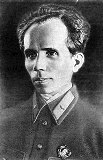 285 лет со дня рождения ростовского поэта Игоря Яковлевича Халупского (1934-1993). «Живу впервые», «Куст огня», «Основа», «Прилив» и др.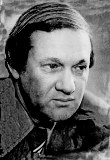 585 лет со дня рождения ростовского поэта и журналиста Геннадия Анатольевича Сухорученко (1934-2000). «Волшебный остров», «Листья зари», «Музыка на рассвете», «Русский клич» и др. 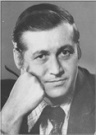 8210 лет со дня рождения прозаика, поэта, драматурга Нестора Васильевича Кукольника (1809-1868). Долгое время жил и умер в Таганроге.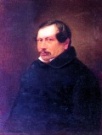 22150 лет со дня рождения писателя и публициста, атамана Всевеликого войска Донского, генерала Русской императорской армии Петра Николаевича Краснова (1869-1947). «Цареубийцы», «Амазонка пустыни», «С Ермаком на Сибирь», «Екатерина Великая» и др.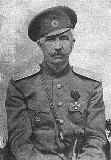 28120 лет со дня рождения ростовского поэта Григория Борисовича Гридова (1899-1941). «Мама», «Так мало дней прошло», «Андрюша» и др.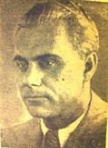 3085 лет со дня рождения ростовского журналиста и краеведа Бориса Петровича Агуренко (1934-2003). «Егор Мурлычёв», «Смерти смотрели в лицо», «Схватка» и др.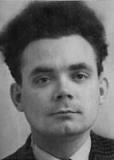 1Международный день пожилых людей. Был провозглашён на 45-ой сессии Генеральной Ассамблеи ООН 14 декабря 1990 года, отмечается с 1 октября 1991 г. 1Международный день музыки. Учреждён в 1975 г. по решению ЮНЕСКО. Одним из инициаторов учреждения Международного дня музыки является композитор Дмитрий Шостакович. 4Международный день животных. Отмечать этот день было решено во Флоренции (Италия), в 1931 году, на проходившем там Международном конгрессе сторонников движения в защиту природы. 5Всемирный день улыбки. Отмечается ежегодно в первую пятницу октября. Первый раз этот праздник отмечался в 1999 году.5Международный день учителя. (Отмечается по решению ЮНЕСКО с 1944 г.).5-6Международные дни наблюдения птиц. В первые выходные октября на нашей планете отмечаются Международные дни наблюдения птиц. В это время сотни тысяч людей во всём мире отправляются в леса, парки, на луга, болота, на морские и речные побережья, чтобы наблюдать за пернатыми в естественных для них условиях. Эта экологическая акция позиционируется как новый вид отдыха для населения Земли. Впервые она прошла в 1993 году по инициативе Международной ассоциации по охране птиц (BirdLife International). Сегодня в акции принимают участие сотни тысяч любителей птиц из более 100 стран мира.6Всемирный день охраны мест обитаний. Ежегодно 6 октября во всём мире отмечают этот день, он был учреждён в 1979 году в рамках Бернской конвенции о сохранении европейской дикой природы и естественной среды обитания.9Всемирный день почты. (В этот день в 1874 г. был основан Всемирный почтовый союз).11Международный день каши. Чем не повод сварить привычную или совершенно новую кашу, побаловать себя и близких новым или любимым вкусом.12Всемирный день яйца. В 1996 году на конференции в Вене Международная яичная комиссия объявила, что праздновать всемирный «яичный» праздник будут во вторую пятницу октября. Комиссия убеждает, что существует не меньше дюжины причин для празднования Дня яйца, и многие страны, а особенно, производители яичной продукции, с готовностью откликнулись на идею отмечать праздник яйца.15Международный день белой трости — символ незрячего человека — был установлен в США 15 октября 1970 года по инициативе Международной федерации слепых. Всероссийское общество слепых присоединилось к проведению Дня белой трости в 1987 году.14День работников заповедного дела. В октябре 1999 года (20 лет) в России появился новый профессиональный праздник. Решение о его учреждении приняли директора государственных природных заповедников во время всероссийского семинара-совещания «Роль и место государственных природных заповедников в регионах России», проходившего во Владивостоке. 15Всемирный день мытья рук. Отмечается по инициативе Детского фонда ООН.19День Царскосельского лицея. Этот праздник обязан своим появлением учебному заведению – 19 октября 1811 года открылся Императорский Царскосельский лицей, в котором воспитывались Александр Пушкин и многие другие люди, прославившие Россию.  21День яблока. В Великобритании это мероприятие было впервые организовано в 1990 году, по инициативе одной из благотворительных организаций. Посвящён оно не только яблокам, но и всем фруктовым садам, а также местным островным достопримечательностям. Организаторы этого праздника сумели увидеть в яблоке символ разнообразия и всех аспектов мира, и знак того, что человеку по силам самому влиять на происходящее вокруг.22Праздник белых журавлей. Праздник поэзии и памяти павших на полях сражений во всех войнах. Появился по инициативе поэта Расула Гамзатова. По задумке поэта праздник должен способствовать укреплению традиций дружбы народов и культур России. Название праздника происходит от стихотворения Гамзатова, на которое появилась знаменитая песня в исполнении Марка Бернеса. На родине Гамзатова праздник отмечается уже несколько десятилетий, последние годы он приобрёл всероссийский масштаб.24Международный день без бумаги. «Научимся использовать бумагу рационально!» — таков основной тезис международной «безбумажной» кампании, которая проходит каждый четвертый четверг октября по всему миру.24Международный день Организации Объединенных Наций. 24 октября 1945 г. вступил в силу Устав Организации Объединенных Наций, с 1948 г. отмечается как день ООН.27Всемирный день аудиовизуального наследия. Учреждён в 2005 году на своей 33-й сессии Генеральная конференция ЮНЕСКО — в ознаменование годовщины принятия в 1980 году Рекомендации об охране и сохранении движимых изображений.28Международный день школьных библиотек. Учрежден Международной ассоциацией школьных библиотек, отмечается в 4-й понедельник октября.28Международный день анимации Учреждён по инициативе французского отделения Международной ассоциации анимационного кино (ASIFA) в 2002 году в честь 110-летия публичного представления первой анимационной технологии.31Международный день Чёрного моря. Международный день Чёрного моря отмечается ежегодно 31 октября в память о дне 1996 года, когда шесть причерноморских стран – Болгария, Румыния, Турция, Грузия, Россия и Украина - подписали Стратегический план действий по реабилитации и защите Чёрного моря.Памятные датыПамятные даты2115 лет со дня рождения английского писателя Грэма Грина (1904-1991). «Конец романа», «Тихий американец» и др.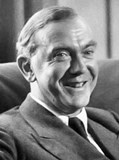 470 лет со дня рождения чилийского писателя, журналиста, публициста Луиса Сепульведы (р. 1949). «Мама-Кот, или История про кота, который научил чайку летать» и др.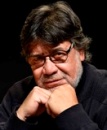 6105 лет со дня рождения норвежского путешественника, писателя, учёного Тура Хейердала (1914-2002). «Путешествие на «Кон-Тики», «Тайна острова Пасхи», «Экспедиция «Тигрис» и др.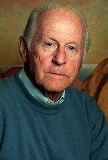 785 лет со дня рождения русской поэтессы, прозаика, барда, драматурга  Новеллы Николаевны Матвеевой (1934-2016). «Было тихо…», «Дуб и ветер», «Кроличья деревня» и др.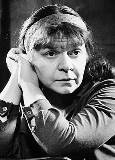 9145 лет со дня рождения русского живописца, археолога Николая Константиновича Рериха (1874-1947). «Заморские гости», «Сокровище ангелов», «Святые воины» и др.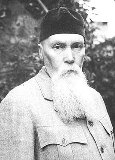 10180 лет со дня рождения русского писателя, составителя сборников былин, автора познавательных книг для малышей и исторических произведений Василия Петровича Авенариуса (н. и. Вильгельм) (1839-1923). «Отроческие годы Пушкина», «Юношеские годы Пушкина», «Книга о киевских богатырях» и др.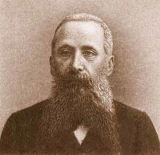 15210 лет со дня рождения русского поэта Алексея Васильевича Кольцова (1809-1842). «Ветер полудня», «Косарь», «Песня пахаря» и др.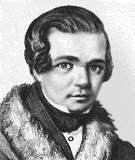 15205 лет со дня рождения русского поэта, прозаика, драматурга Михаила Юрьевича Лермонтова (1814-1841). «Герой нашего времени», «Маскарад», «Бородино» и др.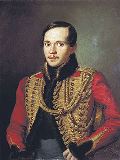 16165 лет со дня рождения английского писателя Оскара Уайльда (1854-1900). «Мальчик-звезда», «Соловей и роза», «Счастливый принц» и др.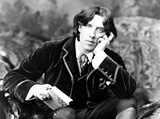 1785 лет со дня рождения  английского детского писателя Алана Гарнера (р. 1934). «Волшебный камень Бризингамена» и др. 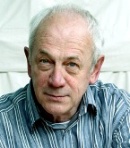 1885 лет со дня рождения русского писателя-фантаста Кира Булычёва (н. ф. Игорь Всеволодович Можейко) (1934-2003). «Алиса и пираты», «Девочка с земли», «Колдун и Снегурочка» и др.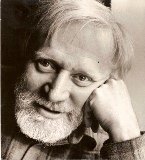 18125 лет со дня рождения русского писателя и литературоведа Юрия Николаевича Тынянова (1894-1943). «Смерть Вазир-Мухтара», «Кюхля», «Пушкин».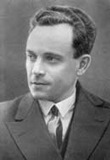 2190 лет со дня рождения американской писательницы, автора сказочных повестей и научной фантастики для юношества Урсулы Кребер ле Гуин (1929-2018). «Волшебник Земноморья», «Левая рука тьмы», «Планета изгнания» и др.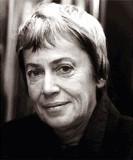 2280 лет со дня рождения художника-иллюстратора Михаила Соломоновича Майофиса (р. 1939). Борисова М. «Интереснее пешком», Длуголенский Я. «Весёлый волшебник», Шварц Е. «Рассеянный волшебник»; «Арабские сказки» и др.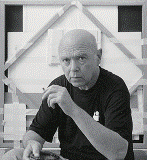 24140 лет со дня рождения русского писателя-сказочника, художника-пейзажиста Степана Григорьевича Писахова (1879-1960). «Как поп работницу нанимал», «Ледяна колокольня», «Месяц с небесного чердака» и др.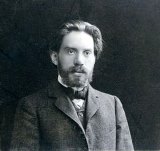 3185 лет со дня рождения японского писателя Кэндзиро Хайтани (1934-2006). «Взгляд кролика» и др.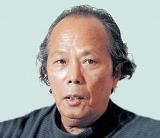 190 лет назад в Ростове-на-Дону открылся институт инженеров путей сообщения РГУПС (1929).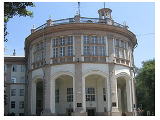 10105 лет со дня рождения ростовского поэта Николая Сергеевича Костарева (1914-1983). «Волшебники труда», «Голубой экспресс», «Здравствуй, солнце!», «Почему я Почемучка?»  и др.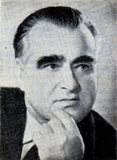 1195 лет со дня рождения  ростовского поэта Михаила Даниловича Краснокутского (1924-2012). «Мои степные скакуны» и др. 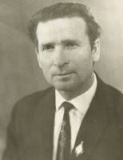 1160 лет назад в Ростове-на-Дону на Пушкинском бульваре был открыт памятник А. С. Пушкину (1959). Авторы памятника: скульптор, заслуженный художник РСФСР Г. А. Шульц, архитектор  М. А. Минкус.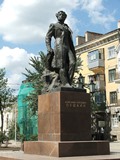 19120  лет со дня рождения ростовского поэта Ивана Ефимовича Ковалевского (1899-1994). «Радость взгляда», «Родниковый свет», «Стучи, моё сердце» и др. 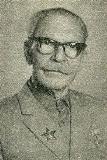 2Всемирный день мужчин. Отмечается по инициативе Президента СССР Михаила Горбачёва, которого поддержали Венский магистрат, отделение ООН в Вене и ряд других международных организаций. День мужчин традиционно отмечается в первую субботу ноября.4День народного единства. Дата установлена ФЗ от 13 марта 1995 г. № 32-ФЗ «О днях воинской славы и памятных датах России». 6Международный день предотвращения эксплуатации окружающей среды во время войны и военных конфликтов. 5 ноября 2001 года Генеральная Ассамблея ООН объявила, что ежегодно 6 ноября отмечается Международный день предотвращения эксплуатации окружающей среды во время войны и вооруженных конфликтов. Принимая это решение, ООН учитывала, что ущерб, причиняемый окружающей среде во время вооружённых конфликтов, приводит к ухудшению состояния экосистем и природных ресурсов на длительный период после прекращения конфликтов и часто затрагивает не только одно государство и не только нынешнее поколение.7День проведения военного парада на Красной площади в городе Москве в ознаменование двадцать четвёртой годовщины Великой Октябрьской социалистической революции (1941 год). Дата установлена ФЗ от 13 марта 1995 г. № 32-ФЗ «О днях воинской славы и памятных датах России».7День Октябрьской революции 1917 года. Дата установлена ФЗ от 13 марта 1995 г. № 32-ФЗ «О днях воинской славы и памятных датах России».8Международный день КВН. Идея праздника была предложена президентом международного клуба КВН Александром Масляковым. Дата празднования была выбрана в честь годовщины первой игры Клуба весёлых и находчивых, вышедшей в эфир 8 ноября 1961 года.9Международный день антиядерных акций. «Мы выбираем будущее без радиации!» - под таким девизом ежегодно 9 ноября в мире проходит Международный день антиядерных акций.10Всемирный день науки.  Проведение этого дня было рекомендовано в 1999 году на проводимой в Будапеште Всемирной научной конференции, где была высказана необходимость более плотного взаимодействия между наукой и обществом. Следуя повестке конференции 1999 года, ЮНЕСКО официально учредила Всемирный день науки, провозгласив его на общей конференции в 2001 году. В глобальном масштабе День был впервые отмечен 10 ноября 2002 года и с тех пор широко отмечается во всём мире.11Международный день энергосбережения. Этот день объявлен по инициативе международной экологической сети «Школьный проект по использованию ресурсов и энергии» (SPARE). Решение об учреждении этого праздника было принято в апреле 2008 года на проходившем в Казахстане международном совещании координаторов SPARE. А уже в ноябре 2008-го мир отметил первый Международный день энергосбережения. Этот праздник получил статус международного, поскольку принять участие в проекте пожелали около 20 стран.12Синичкин день. Он создан по инициативе Союза охраны птиц России. В этот день жители разных населённых пунктов страны готовятся к встрече «зимних гостей» – птиц, остающихся на зимовку в наших краях: синиц, щеглов, снегирей, соек, чечёток, свиристелей.13Международный день слепых. 13 ноября 1745 года во Франции родился Валентин Гаюи – известный педагог, основавший в Париже и Петербурге несколько школ и предприятий для слепых. По решению Всемирной организации здравоохранения именно эта дата стала основой для Международного дня слепых. 16День вторичной переработки. Ежегодно 15 ноября отмечают этот день. Главная его цель — привлечь внимание властей, общественности и промышленных структур к этой теме. Главная задача вторичной обработки — решение проблемы ограниченности ресурсов, снижение стоимости готовой продукции за счёт использования более дешёвого сырья и борьба с загрязнением окружающей среды.16Международный день толерантности. Декларация принципов толерантности принята ЮНЕСКО в 1995 г.18День рождения Деда Мороза.  18 ноября в России официально празднуют День рождения Деда Мороза. Каков возраст зимнего волшебника - доподлинно неизвестно, но точно, что более 2000 лет. Дату рождения Деда Мороза придумали сами дети, поскольку именно 18 ноября на его вотчине — в Великом Устюге — в свои права вступает настоящая зима, и ударяют морозы. Интересно, что в 1999 году Великий Устюг был официально назван родиной российского Деда Мороза. 20Всемирный день ребёнка. Отмечается по решению ООН с 1954 г. 20 ноября – день принятия в 1989 г. Конвенции о правах ребёнка. 21День отказа от курения  отмечается в третий четверг ноября. Он был установлен Американским онкологическим обществом  в 1977 году.21Всемирный день приветствий. (Отмечается с 1973 г. В этом празднике-игре правила очень просты: достаточно в этот день поздороваться с десятью незнакомыми людьми).22День словарей и энциклопедий. День рождения В.И. Даля (1801 - 1872), создателя "Толкового словаря живого великорусского языка".24День моржа. В 2008 году по инициативе Всемирного фонда дикой природы (WWF) и Совета по морским млекопитающим был учреждён этот день. В последние дни осени моржи покидают арктическое побережье Чукотского моря и отправляются на зимовку в Берингов пролив, становясь на время своего переселения особенно уязвимыми и нуждающимися в защите.24День Матери. Учрежден Указом Президента РФ в 1998 г. Отмечается в последнее воскресенье ноября.25-30Всероссийская неделя «Театр и дети». Учреждена Министерством культуры РСФСР, Министерством просвещения РСФСР в 1974 г.26Всемирный день информации. Отмечается ежегодно с 1994 года по инициативе Международной академии информатизации (МАИ), имеющей генеральный консультативный статус в Экономическом и Социальном советах ООН, и Всемирного информациологического парламента (ВИП). В этот день в 1992 году состоялся первый Международный форум информатизации. 29День образования Всемирного общества охраны природы. В этот день,  в 1948 году был основан МСОП/UICN – Всемирный Союз Охраны Природы, который является крупнейшей международной некоммерческой природоохранной организацией. Союз объединяет в уникальное мировое партнерство 82 государства (в том числе Российскую Федерацию в лице Министерства природных ресурсов и экологии). 30Всемирный День домашних животных. Идея об учреждении данного праздника была озвучена на Международном конгрессе сторонников движения в защиту природы, проходившем во Флоренции (Италия) в 1931 годуПамятные датыПамятные даты265 лет со дня рождения русского поэта Льва Григорьевича Яковлева (р. 1954). «Весёлые звери», «Любимые игрушки», «100 частушек про зверушек» и др.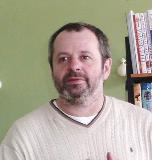 990 лет со дня рождения русского композитора Александры Николаевны Пахмутовой (р. 1929).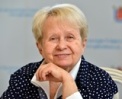 10260 лет со дня рождения немецкого писателя Иоганна Кристофа Фридриха Шиллера (1759-1805). «Коварство и любовь», «Мария Стюарт», «Орлеанская дева» и др.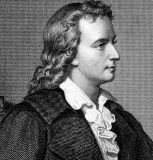 1265 лет со дня рождения русского писателя Юрия Михайловича Полякова (р. 1954). «Сто дней до приказа», «Работа над ошибками», «ЧП районного масштаба» и др.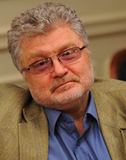 1290 лет со дня рождения немецкого писателя Михаэля Андреаса Гельмута Энде (1929-1995). «Бесконечная книга», Приключение Джима Пуговицы», «Момо» и др.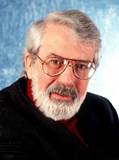 1685 лет со дня рождения русского советского детского писателя  Олега Николаевича Тихомирова (1934-2012). «Зеленое окно», «Про муху и африканскиих слонов», «Рассказы о великих путешественниках» и др.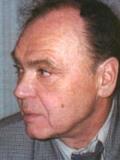 1995 лет со дня рождения русского писателя Михаила Павловича Коршунова (1924-2003). «Дом в Черёмушках», «Красные каштаны», «Детские секреты» и др.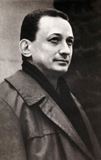 2095 лет со дня рождения русского писателя, автора исторических романов и биографических повестей, посвящённым отечественным учёным, мореплавателям и флотоводцам Юрия Владимировича Давыдова (1924-2002). «В морях и странствиях», «Иди полным ветром», «Нахимов» и др.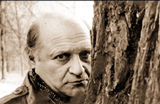 21325 лет со дня рождения французского писателя, философа, историка Вольтера (н. ф. Мари Франсуа Аруэ) (1694-1778). 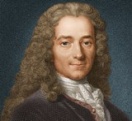 2185 лет со дня рождения народного художника России, художника-иллюстратора, лауреата Почётного диплома Андерсена международного совета по детской книги (IBBY) (2002 год)  Бориса Аркадьевича Диодорова (р. 1934). Андерсен Х.-К. «Русалочка», «Дюймовочка», «Снежная королева» и др.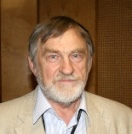 21115 лет со дня рождения американского писателя, лауреата Нобелевской премии по литературе Исаака Башевиса Зингера (1904-1991). «День исполнения желаний», «Шоша», «Фокусник из Люблина» и др.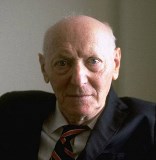 24170 лет со дня рождения английская писательницы Френсис (Элизы) Ходгсон Бёрнетт (1849-1924). «Исчезнувший принц», «Маленький лорд Фаунтлерой», «Таинственный сад» и др.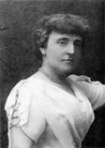 2485 лет со дня рождения советского композитора Альфреда Гарриевича Шнитке (1934-1998).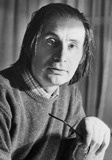 1105 лет со дня рождения поэта, уроженца города Шахты Алексея Ивановича Недогонова (1914-1948). «Простые люди» и др. 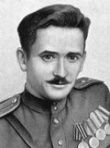 370 лет со дня рождения ростовского поэта Валерия Михайловича Пискунова (р. 1949). «Голуби в чемодане», «Было приземление» и др. 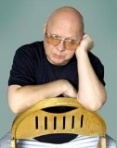 785 лет со дня рождения ростовского поэта Анатолия Дмитриевича Ансимова (1934-2002).  «День приезда», «Славянский шлем» и др.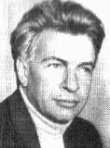 14190 лет со дня рождения армянского писателя, философа, уроженца Нахичевани-на-Дону Микаэла Лазаревича Налбандяна (1829-1866). «Кому слово, а кому невеста» и др.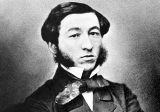 1780 лет со дня рождения азовского поэта-песенника Юрия Петровича Ремесника (р. 1939). «Живая вода», «В плену любви»  и др.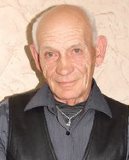 20110 лет со дня рождения ростовского художника Петра Степановича Келлера (1909-1997). 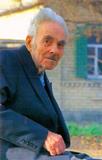 2060 лет со дня рождения прозаика и эссеиста, уроженца города Новочеркасска Владислава Олеговича Отрошенко (р. 1959). «Двор прадеда Гриши», «Веди меня, слепец», «Персона вне достоверности» и др.  Живёт в Москве. 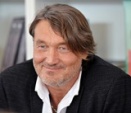 22120 лет Новочеркасскому музею истории донского казачества (1899). 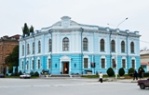 1День победы русской эскадры под командованием П. С. Нахимова над турецкой эскадрой у мыса Синоп (1853 год). Дата установлена ФЗ от 13 марта 1995 г. № 32-ФЗ «О днях воинской славы и памятных датах России».1Всемирный день борьбы со СПИДом. Этот день служит напоминанием о необходимости остановить глобальное распространение эпидемии ВИЧ/СПИДа. Впервые провозглашён ВОЗ в 1988 году, с 1996 года проводится ЮНЭЙДС. 3Международный день инвалидов. Генеральная Ассамблея ООН в 1992 году на 47-й сессии в специальной резолюции провозгласила 3 декабря Международным днём инвалидов (резолюция № A/RES/47/3) и призвала все государства и международные организации сотрудничать в проведении этого дня.  3День Неизвестного Солдата. Дата установлена ФЗ от 13 марта 1995 г. № 32-ФЗ «О днях воинской славы и памятных датах России». 5День начала контрнаступления советских войск против немецко-фашистских войск в битве под Москвой (1941 год). Дата установлена ФЗ от 13 марта 1995 г. № 32-ФЗ «О днях воинской славы и памятных датах России».5Всемирный день волонтёров. В этот день следует поблагодарить всех тех людей, которые безвозмездно трудятся и помогают людям.8Всемирный день детского телевидения и радиовещания. Отмечается по инициативе ЮНИСЕФ (Детский фонд ООН) с 1994 г. во второе воскресенье декабря.9День Героев Отечества Дата установлена ФЗ от 13 марта 1995 г. № 32-ФЗ «О днях воинской славы и памятных датах России». 10Международный день акций за принятие Декларации прав животных. Во многих странах мира отмечается этот день, который был учреждён в 1998 году – в 50-ю годовщину подписания Декларации прав человека. 10Международный день прав человека. Дата была выбрана в честь принятия Генеральной Ассамблеей ООН в 1948 г. 71-я годовщина подписания всеобщей декларации прав человека, провозгласившей право каждого на жизнь, свободу и неприкосновенность.10Всемирный день футбола. Первое упоминание о футболе как «об игре в мяч ногами» историки нашли в китайских источниках, датируемых вторым тысячелетием до нашей эры.11Международный день гор. Этот день установлен по решению 57-й Генеральной Ассамблеей ООН в январе 2003 года. Горы - это заповедник для многих уникальных видов растений и животных, источник воды всех основных рек Земли.12День конституции Российской Федерации. Дата установлена ФЗ от 13 марта 1995 г. № 32-ФЗ «О днях воинской славы и памятных датах России».15Международный день чая. Эта дата была принята после неоднократного обсуждения во многих международных организациях и профсоюзах в течение Всемирного общественного форума, проходившего в 2004 году в Мумбае (Индия) и в 2005 году в Порте Аллегре (Бразилия). Кстати, в этот день была обнародована Мировая Декларация Прав работников чайной индустрии.20Международный день солидарности людей.  Провозглашён Генеральной Ассамблеей ООН в резолюции, посвящённой проведению первого Десятилетия ООН по борьбе за ликвидацию нищеты (Резолюция № A/RES/60/209). Отмечается ежегодно, 20 декабря, начиная с 2006 года.21День любителей вязания.  Этот день отмечают все, кто увлекается вязанием. 22День энергетика. Праздник установлен Указом Президиума Верховного Совета СССР от 23 мая 1966 году в память о дне принятия Государственного плана электрификации России (ГОЭЛРО) на 8-ом Всероссийском съезде Советов в 1920 году.24День взятия турецкой крепости Измаил русскими войсками под командованием А. В. Суворова (1790 год). Дата установлена ФЗ от 13 марта 1995 г. № 32-ФЗ «О днях воинской славы и памятных датах России».27День спасателя. Установлен Указом Президента Российской Федерации от 26.11. 1995 г. N 1306 "Об установлении Дня спасателя Российской Федерации".28Международный день кино. 28 декабря 1895 года в Париже в «Гранд-кафе» на бульваре Капуцинок (а не Капуцинов, как многие привыкли) прошёл первый сеанс синематографа братьев Люмьер. Именно эта дата и стала днём празднования Международного дня кино.Памятные датыПамятные даты175 лет со дня рождения французского писателя Даниэля Пеннака (р. 1944). «Собака Пёс», «Как роман» и др.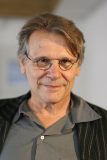 740 лет со дня рождения детской писательницы Натальи Ивановны Евдокимовой (р. 1979). «Конец света», «Кимка & компания», «Три минуты до хорошего настроения», «Лето пахнет солью» и др.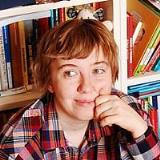 880 лет со дня рождения русского писателя Валерия Георгиевича Попова (р. 1939). «Комар живёт, пока поёт», «Все мы не красавцы» и др.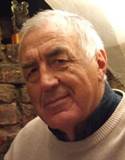 12135 лет со дня рождения русской художницы, участницы объединения «Мир искусства» Зинаиды Евгеньевны Серебряковой (1884-1967). «За туалетом», «За завтраком»,  и др.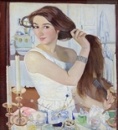 1760 лет со дня рождения русского писателя Олега Флавьевича Кургузова (1959-2004). «Солнце на потолке», «День рождения вверх ногами», «Селёдка на свободе» и др.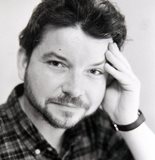 18200 лет со дня рождения русского поэта и прозаика, литературного критика, журналиста Якова Петровича Полонского (1819-1898).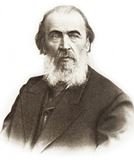 1995 лет со дня рождения французского писателя Мишеля Турнье (1924-2016). «Пятница, или Дикая жизнь» и др.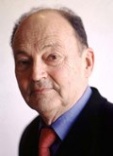 20115 лет со дня рождения русского писателя, автора книг о математике для детей Владимира Артуровича Лёвшина (1904-1984). «Нулик-мореход», «Фрегат капитана Единицы» и др. 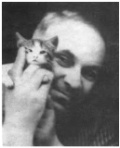 23220 лет со дня рождения русского художника Карла Петровича Брюллова (1799-1852). «Всадница», «Последний день Помпеи», «Итальянский полдень» и др.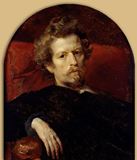 2840 лет со дня рождения российской писательницы, лауреата литературного конкурса имени Сергея Михалкова Ирины Владимировны Дегтярёвой (р. 1979). «Цветущий репейник», «Степной ветер», «Повседневная жизнь российского спецназа».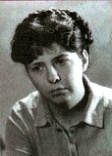 30115 лет со дня рождения русского композитора, педагога Дмитрия Борисовича Кабалевского (1904-1987). (http://kabalevsky.ru/)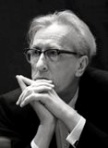 595 лет со дня рождения ростовского поэта, уроженца хутора Мирошниковка Белокалитвенского района Григория Петровича Помазкова (1924-2012). «Берёзовая речка», «Расколосье», «Корневая земля».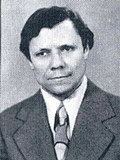 15270 лет со дня основания г. Ростова-на-Дону. Грамотой от 15.12.1749 императрицей Елизаветой Петровной в устье р. Темерник была основана Темерницкая таможня – прародительница будущего города.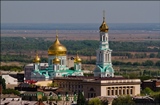 17160 лет со дня рождения русского художника, уроженца города Новочеркасска Николая Никаноровича Дубовского (1859-1918). "Штиль", "Родина" и "Светает" и др. 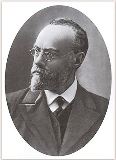 23160 лет со дня рождения детской писательницы, педагога Клавдии Владимировны Лукашевич (1859-1931). К. В. Лукашевич – автор многочисленных повестей, рассказов, комедий, учебников и хрестоматий для начального обучения. Последние годы жила в Ростове-на-Дону.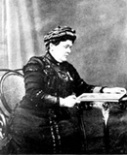 27100 лет со дня рождения журналиста, писателя, уроженца города Новочеркасска Геннадия Александровича Семенихина (1919-1984). «Новочеркасск», «Лётчики», «Жили два друга» и др.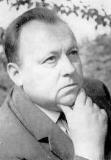 2750 лет со дня рождения российского писателя, участника форума молодых писателей России, Лауреата премии «Букер-Открытая Россия» (2005 г.) Дениса Николаевича Гуцко (р. 1969).  Живёт в Ростове-на-Дону. «Русскоговорящий», «Домик в Армагедоне», «Большие и маленькие» и др.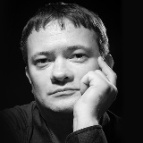 2790 лет со дня рождения ростовского поэта и переводчика Леонида Григорьевича Григорьяна (1929-2010). «Внесистемная единица», «Лягу в два, а встану в три…», «Затерянная тетрадь», «Пенаты» и др.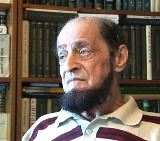 2895 лет со дня рождения ростовского писателя, уроженца станицы Морозовской Владимира Семеновича Моложавенко (1924-2012). «Встреча с Донцом», «Тайны донских курганов», «Заветная шкатулка», «Был и я среди донцов…» и др.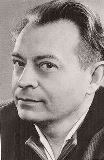 Дата не определена45 лет со дня рождения детской финской писательницы Малин Кивеля (р. 1974). «Великолепный господин Весельчак».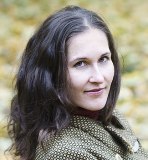 Абрамов С. А. 37Абрамцева Н. К. 57Авенариус В. П. 66Агуренко Б. П. Кр 63Акимушкин И. И. 41Александров В. П. 42Александрова Т. И. 23Алексин А. Г. 56Алешковский Юз. 62Алмазов Б. А. 56Аматуни П. Г. Кр 12, 13, 14Андерсен Х.-К.  6, 7Андерсон Л. 43Андриасов М. А. Кр 13, 14, 15, 58Ансимов А. Д. Кр  12, 15, 73Апушкина Н. Б. Кр 15Арбузов А.Н.  8Аруэ М. Ф. 72Астапенко М. П. Кр 15Астафьев В. П. 41Атланова Н. С. Кр  16Ахматова А. А.   8, 48Ая эН                  10Бабель И. Э.       52Бажов П. П. 	8, 25Байрон Д.	6Бакланов В. М. Кр 58Бакланов Я. П. Кр 34Бальзак Оноре де 42Банцевич В. Н. Кр 24Барвенко В. В. Кр 15, 16Барсуков Э. Г. Кр  15, 28Барто П. Н.	25Бахарев А. А. Кр 12, 13Беломлинский М. С. 52Белорусец С. М.	 23Беляев А. Р. 33Бёрнетт Ф. 72Бёрнс Р.	25Бианки В. В.	8, 27         Блок А. А.	8 Боков В. Ф.	62Болдырев И. В. Кр 38Бондарев Ю. В. 33Бондаренко И. М. Кр  13, 14, 15Бородицкая М. Я.  9, 48Брайль Л. 23Брем А. Э.  8,  26Брехт Б.  8Бронте Э.   7Бруни Л. А. 52Бруштейн А. Я. 57Брюллов К. П. 76Булатов Г. Я. Кр 15Гридов Г. Б. Кр  11, 63Гриценко А. И. Кр 14, 15Гриченко Г. С. 57Грозовский М. 11Грэм К. 52Губанов Г. В. Кр 15Гуро И. Р. 41Гуцко Д. Н. Кр 77Гюго В. 7Давыдов Д. В. 53Давыдов Ю. В. 72Дали С. 42Данихнов В. Б. Кр 16Дарвин Ч. Р. 27Дашевская Н. С. 43Дегтярёва И. В. 76Дефо Д.  6Джером К. Джером  7, 41Джичоева Е. Г. Кр 16, 49Джованьоли Р. 7Диккенс Ч. 6Диодоров Б. А. 72Доктор Сьюз 32 Долгушев М. М.Долинский Д. М. Кр 12,13,14, 15, 16Достоевский Ф. М 7Доцук Д. 11Драгунская К. В.  11Драгунский В. Ю. 9Друнина Ю. В. 42Дубовской Н. Н. Кр 77Дурова Н. Ю. 38Дюма А. 6Дядина Г. 57Евдокимова Н. И. 75Егоров Н. М. Кр 13, 16Елагин А. И. Кр 28Емец Д. А. 10, 33Ершов П. П. 6Жак В. К. Кр 11, 13, 14Жданов Ю. А. Кр 59Жуков И. А.  10, 52Закруткин В. А. Кр 12, 13, 14Зальтен Ф. 61Зальцман З. 64Замятин Е. И. 26Запечнов Г. С. Кр 49Заходер Б. 9Званцев С. Кр 12, 13, 14Зингер И. Б. 72Зощенко М. М. 56Изюмский Б. В. Кр 12, 13, 14Искандер Ф. А. 32Кабалевский Д. Б. 76Каверин В. А. 9 Лондон Д. 8Лукашевич К. В. Кр  77Майофис М. С. 67Максимов П. Х.  Кр 11, 12, 13Малин К. 77Манакова М. В. Кр 16Минаев Б. Д. 45Маршак С. Я. 8Матвеева Н. Н. 66Махотин С. А. 10Маяковский В. В. 8Мебс Г. 23Мелвилл Г. 55Менделеев Д. И. 27Минаев Б. Д. 43Мирошниченко Г. И. Кр 25Митяев А. В. 42Михеева Т. В. 27Можейко И. В. 67Моложавенко В. С. Кр  13, 14, 15, 77Мольер Ж. Б. 6Мосин А. Г. Кр 59Москвина М. Л. 48Моэм У. С. 25Мусоргский М. П. 35Мюрай М.-Од  41Набоков В. В. 38Налбандян М. Л. Кр 73Недогонов А. И. Кр 72Недорубов К. И. Кр 44Некрасов Н. А. 7Нестерова Е. В. Кр 13, 15Никольская – Эксели А. О. 47Никулин М. А. Кр 11, 12, 14, 15Носов Н. Н. 9Овечкин Н. В. Кр 43Овечкина В. В. Кр 49Оганесов Н. С. Кр 15Одоевский В. Ф. 6, 57Ожегов С. И. 9Окуджава Б. Ш. 42Оленич-Гненеко А. П. Кр 12, 13Олеша Ю. К. 8, 32Оруэлл Д. 9Осеева В. А. 9Остер Г. Б. 10Островский А. Н. 7Островский Н. А.  8, 62Отрошенко В. О. Кр 73Пантелеев Л. 9Парр М. 11Патерсон К. 11Паустовский К. Г. 9Пахмутова А. Н. 71Пеннак Д. 75Сотник Ю. В. 47Софронов А. В. Кр 11, 12,13,14,15Стальский (Малыгин) И. Н. Кр 11Старк У. 11, 52Стендаль 6Степанов В. А. 62Стерлигов В. В. 32Стрелков В.А. Кр 15Стругацкие А. Н. и Б. Н. 9Сьюз Г.Т. 32Суичмезов А. М. Кр 13Суркова Л. А. Кр 53Суханова Н. А. Кр 14, 15, 16Сухово-Кобылин А. В. 7Сухорученко Г. А. Кр 62Сущий С. Я. Кр 16Сэлинджер Дж. Д. 23Твардовский А. Т. 9Твен М.  7Тер-Маркарьян А.Н. Кр 15Теряев Т. Ф. Кр. 58Тихомиров О. Н. 71Токмакова И. П. 32Толкиен Д. 9Толстой А. Н. 8Толстой Л. Н. 7Томин Ю. Г. 48Трэверс П.  8, 56 Тургенев И. С. 7Турнье М.  76Туроверов Н. Н. Кр 34Тынянов Ю. Н. 67Уайльд О. 66Ушинский К. Д. 32Фёдоров И.  6Фоменко В. Д. Кр 12Фонвизин Д. И. 6, 38Фраерман Р. И. 8Франк А. 47Фролов В. И. Кр 15,16, 28Булычёв К. 67Бундур О. С. 10Бусыгин А. И. Кр 11Быков В. 48Быков В. В. 48Вагнер Н. П.  53Василенко И. Д. Кр 11, 12, 13, 14Васильев Б. Л. 9, 42Вегин П. В. Кр 53Велтистов Е. С. 52Веркин Э.       11Верн Ж. 7Визбор Ю. И. 48Войнич Э. Л. 42Волков А. М. 8Володин  А. М.  28Волошинова Л. Ф. Кр 16Вольтер 72Воробьев К. Д. 62Воробьёва М. В. Кр  13, 49Воронецкий А. Н. Кр. 34Воронов В. А. Кр 14, 15Воскобойников В. М. 37Востоков С. В. 11Высоцкий В. С.  9Габова Е. В. 9Гагарин Ю. А. 34Гайдар А. П. 8, 25Гамсун К. 56Гарнакерьян А. Г. Кр 12, 13, 14Гарнер А. 67Гасенко Г. С. Кр 12Генри О. 8Георгиев С. Г.  10, 51Геращенко А. И. Кр 13, 14Гернет Н. В. 57Герцен А. И.  7Гершанова С. Ю. Кр  53Гёте И. В.     6, 57Гиваргизов А. А. 11,Глинка М. И. 47Глюк К. В. 51Гоберман А. Г. 56Гоголь Н. В.  6, 37Голиков А. П. 25Гольдман Ю. С. Кр 14, 15Голявкин В. В. 58Гончаров И. А. 7Горький А. М. 7, 8Гофман Э.-Т. 6Гранин Д. А. 23Грибоедов А. С. 6Григорьян Л. Г. Кр  16, 77Грин Г. 66Казакевич Э. 9Калаушин Б. М. 56Калинин А. В. Кр 12, 14, 16Калиновский Г. В. 61Каминский Л. Д. 10Карпенко В. В. Кр 14, 15Кассиль Л.А.  9Кац Г. М. Кр 11, 12Келлер П. С. Кр. 73Кёстнер Э. 27Киплинг Р. Дж. 7Кисилевский В. Е. Кр 15, 16Ковалевский И. Е. Кр 68Козлов С. Г. 57Кокош Ю. Г. 48Колесников Г. С. Кр 13, 14Коллинз У. У. 23Кольцов А. В. 66Конан Дойл А. 42 Коркищенко А. А. Кр. 12Коровин Ю. Д. 23Королев С. А. Кр 38Коршунов М. П. 71Косенко Н. В. Кр 15Костарев Н. С. Кр  13, 15, 67Костоглодова М. Н. Кр 13, 14Котовщикова А. А. 38Крапивин В. П. 9Краснов П. Н. Кр  11, 63Краснокутский М. Д. Кр 68Крестьева И. Б. 10Кривенок Я. И. Кр 12, 13, 14Кривенцова Л. П. Кр 11Кружков Г. М. 10Крылатов Е. П. 27Крылов И. А. 6, 27Куклачёв Ю. Д. 37Кукольник Н. В. Кр 63Кукушин В. С. Кр 28Куликов Б. Н. Кр 13, 15Куников Ц. Л. Кр 49Купер Дж. Ф. 62Кургузов О. Ф. 76Кэндзиро Х. 9Лавренёв Б. А. 8Лаврова С. А. 10, 11, 25Лапко Б. К. Кр 59Ле Гуин У. К. 67Лебеденко П. В. Кр 13, 14Лёвшин В. А. 76Лемкуль Ф. В. 27Леонов Л. М. 43Лермонтов М. Ю. 6, 66Лесков Н. А. 7Лившиц А. М. 27Переверзева Н. В. Кр 34Перов В. Г. 23Перфильева А. В. 61Петрарка Ф. 52Петров (Бирюк) Д. И. Кр 11, 12, 13, 14Петров В. С. Кр 16Пивоварова И. М. 32Писахов С. Г. 67Пискунов В. М. Кр 72Платонов А. П. 61По Э. А. 25Погорельский А. 6Поленов В. Д. 47Полонский Я. П. 76Поляков Ю. М. 71Помазков Г. П. КР 76Попов А. С. 33 Попов В. Г. 75Потапов В. А. 15Пушкин А. С.  6, 47Рабинович Ш.Н. 33Радищев А. Н. 58Радлов Н. Э. 33Радонежский Сергий 41Распутин В. 9Ремарк Э.М.  8Ремесник Ю. П. Кр  16, 73Репин И. Е. 56Рерих Н. К. 66Римский-Корсаков Н. А. 33Рогачев А. А. Кр 14, 15Рыжов А. С. 25Сабитова Д. Р. 43Савицкий К. А. Кр 49Савченко А. М. Кр 50Саймак К. Д. 56Салтыков-Щедрин М. Е. 7Седов С. А. 10, 57Семенихин Г. А. Кр  77Сёмин В. Н. Кр 14Сепульведа Л. 66Сергий Радонежский 41Серебрякова З. Е. 75Сидоров В. С. Кр 14,15,16Силин С. В. 10Симонов К. М. 9Скопцова Л. С. Кр 25Скотт В. 6Скрёбов Н. М. Кр 13, 15Скрипов А. Н. Кр 14Слуцкий Б. А. 41Смолдырев В. А. Кр 44Соболь Р. Р. 41Соколов М. Д. Кр 12, 25Солоухин В. И. 48Хайтани К. 67Халупский И. Я. Кр 62Хейердал Т. 66Хемингуэй  Э.   8, 52           Хичкок А. 57Храпова Л. Е. 13Хрущёва Н. И. 334Цейтлин Н. И. 62Цирульников А. М. 48Чаадаев П. Я. 47Чарский Е. Г. Кр 34Чарушин Н. Е. 51Чеповецкий Е. П. 56Честертон Г. К. 43Чехов А.П. 7, 8Чиненов А. С. Кр 48Чиненова М. М. Кр 48Чкалов В. П. 28Чуковский К. И. 8Шварц Е. Л.   8, 9Шевченко Т. Г. 32Шекспир У. 6, 38Шелов Д. Б. Кр 34Шемшелевич Л. В. Кр 11, 13, 14, 15, 53Шестаков Н. Я. 26Шестаков П. А. Кр  14, 15, 16Шехтель Ф. О. Кр 58Шиллер И. 71Ширман Е. М Кр 14Шнитке А. Г. 72Шолом-Алейхем  32Шолохов М. А. Кр 11, 14Шолохов -Синявский Г.Ф. Кр 11, 12, 13Штительман М.Е. Кр 11Шукшин В. М. 52Эйнштейн А.  33Энде М. А. Г. 71Яворовская И. А. Кр 16Яковлев Л. Г. 71Яковлев П. Н. Кр 11, 12Янссон Т. М. 57